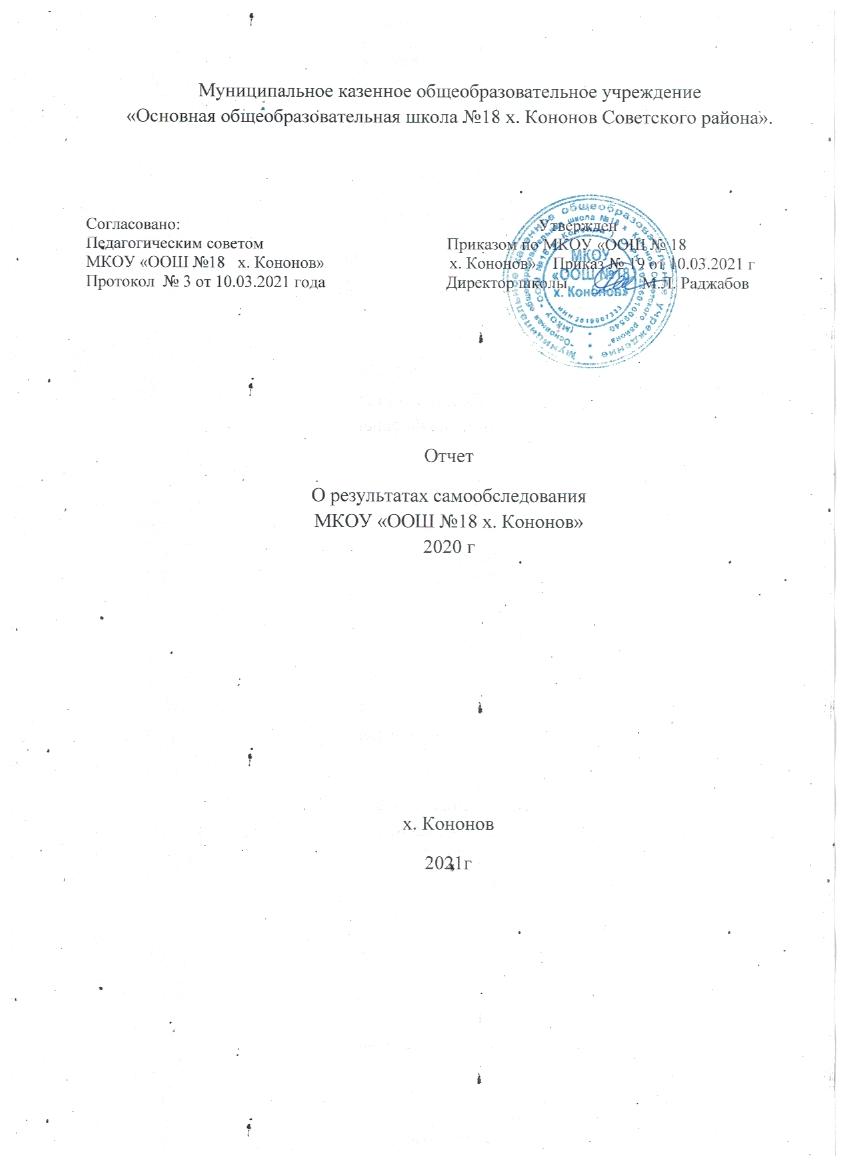 ОТЧЕТ                                                                                                                                                           О САМООБСЛЕДОВАНИИ                                                                                     МУНИЦИПАЛЬНОГО КАЗЕННОГО                                                 ОБЩЕОБРАЗОВАТЕЛЬНОГО УЧРЕЖДЕНИЯ«ОСНОВНАЯ ОБЩЕОБРАЗОВАТЕЛЬНАЯ ШКОЛА №18                                              Х.КОНОНОВ СОВЕТСКОГО РАЙОНА» СТАВРОПОЛЬСКОГО КРАЯСамообследование общеобразовательного учреждения МКОУ «ООШ №18 х. Кононов» проведено на основании приказа от 28.01.2021 года № 14 «О проведении самообследования образовательного учреждения»сроки 01.02.2021 по 28.02.2021 г. Состав экспертной группы:1.Раджабова Ф.М.  - заместитель директора по учебно-воспитательной  работе.2.Улакова С.С. – старшая вожатая3. Грень З.Н. – руководитель МО начальных классов.4.Назарова О.А.- руководитель МО гуманитарного цикла.5. Гребенюк Е.В.	-	РКО-2 разрядаЦель проведения самообследования: подготовка отчета об обеспечении соответствующего уровня качества подготовки обучающихся и выпускников по заявленным к государственной аккредитации образовательным программам в соответствии с федеральными государственными образовательными стандартами (государственными образовательными стандартами до завершения их реализации в образовательном учреждении) или федеральными государственными требованиями, а также о выполнении образовательным учреждением показателей деятельности, необходимых для определения типа и вида.      Представленный отчет о самообследовании содержит анализ всех представленных к государственной аккредитации образовательных программ в отношении соответствиясодержания и качества подготовки обучающихся и выпускников требованиям федеральных государственных образовательных стандартов (государственныхобразовательных стандартов – до завершения их реализации в образовательном учреждении) или федеральных государственных требований, а также показателей деятельности образовательного учреждения, необходимых для определения его типа и вида.РАЗДЕЛ 1. ОБЩИЕ СВЕДЕНИЯ ОБ ОБЩЕОБРАЗОВАТЕЛЬНОМ УЧРЕЖДЕНИИ1.1. Полное наименование общеобразовательного учреждения в соответствии с УставомМуниципальное казенное общеобразовательное учреждение «Основная общеобразовательная школа №18 х. Кононов Советского района»1.2. Юридический адрес357925, Ставропольский край, Советский район, х. Кононов, ул. Школьная, 281.3. Фактический адрес (при наличии нескольких площадок, на которых ведется образовательная деятельность, указать все адреса)357925, Ставропольский край, Советский район, х. Кононов, ул. Школьная, 281.4. Учредители (название организации и/или Ф.И.О. физического лица, адрес, телефон)Советский городской округ Ставропольский край. Функции и полномочия учредителя в отношении школы осуществляются администрацией Советского городского округа. От имени администрации Советского городского округа часть функций и полномочий учредителя Школы осуществляют органы администрации Советского городского округа (управление образования и комитет по управлению муниципальным имуществом) в пределах полномочий, установленных муниципальными правовыми актами Советского городского округа, положениями об органах администрации Советского городского округа, Положением о порядке осуществления функций и полномочий учредителя муниципальных учреждений Советского городского округа.Юридический адрес Администрации: 357910.Ставропольский край, г. Зеленокумск, ул. Мира, 18.Юридический адрес Управления и Комитета: 357910. Ставропольский край, г. Зеленокумск, ул. Мира, 18.1.5. Имеющиеся лицензии на образовательную деятельность (действующие):1.7. Директор образовательного учреждения (Ф.И.О. полностью)Раджабов Магомедали Лабазанович1.8. Заместители директора ОУ по направлениям (Ф.И.О. полностью)Раджабова Фатимат Мирзоевна – заместитель директора по учебно–воспитательной работеРАЗДЕЛ 2. ОРГАНИЗАЦИЯ И СОДЕРЖАНИЕ ОБРАЗОВАТЕЛЬНОГО ПРОЦЕССА2.1.	Контингент обучающихся и его структура2.2.	Анализ образовательной программыпоколения»Цель:повышение	эффективностиобразовательного	процесса	черезприменение	современных	подходов	корганизации	образовательнойдеятельности,	непрерывноесовершенствование	профессиональногоуровня	и	педагогического	мастерстваучителя	для	реализации	ФГОС	второго4поколения	в	целях	введения	ФГОСвторого поколения.Задачи школы:I.	В	области	обеспечения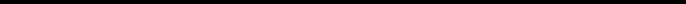 государственных гарантий доступностикачественного образования:ОБЕСПЕЧИТЬ:обязательное получение учащимися школы основного общего образования;возможность учащимся доступа к ресурсам сети Интернет;выполнение требований санитарных норм по организации образовательного процесса в школе, создание безопасных условий проведения образовательного процесса и внеурочной деятельности.П.	В	области	создания	условий	дляповышения качества образования:отработать наиболее эффективные технологии преподавания предметов, сочетающие в себе разнообразныевариативныеподходыкдеятельностиобучающихсяиориентированные на личность учеников, воспитанников;продолжить работу по диагностике, отслеживающую динамику развитияобучающихся, воспитанников фиксирующую уровень обучения и развития на каждом этапе учебного и воспитательно – образовательного процесса;создать условия для самовыражения учащихся на учебных и внеучебных занятиях в школе и вне её;обеспечить информатизацию учебного процесса;обеспечитьсогласно стандарту образования усвоение базового уровня знаний по каждому предмету учебного плана;создать условия для получения дополнительного образования, для развития творческих способностей и индивидуальности ребенка;поддерживать физическое здоровья детей через удовлетворение ихприроднойпотребностивдвигательнойактивностиипродолженияорганизации5комплексного	подхода	кформированию	здорового	образажизни;	оказывать	своевременнуюкоррекционно-развивающуюпомощь	детям,	отстающим	вразвитии.продолжить педагогические поиски новых эффективных форм и методов обучения.В области воспитания:дальнейшеерасширениеисовершенствование внеклассной воспитательной работы с учащимися и обеспечения единства в работе школы со всеми внешкольными учреждениями;обеспечение   новых   подходов   корганизации воспитательного процесса и внедрение современных технологий воспитательной работы в воспитательный процесс;вовлечение учащихся школы в активную жизнь в социуме и общественных организациях;сохранение   традиций   и   созданиеновых традиций и обычаев внеклассной работы в школе;формированиеколлективаединомышленников из числа родителей, учащихся, коллег длядальнейшего становления воспитательной системы школы;использованиеэлементовпрогнозированияиэкспертнойоценки результативности воспитательной системы школы;улучшить работу по физическому развитию и воспитанию детей всех возрастных групп. Поднять на болеевысокий уровень систему физкультурно-оздоровительных мероприятий: утренняя гимнастика, закаливание, физкультурный досуг;IV. В области кадрового обеспечения:создать комфортные условия работыпедагогам для решения поставленных задач в условиях модернизации образования.этой целью:совершенствовать педагогическое мастерство учителей в организации6обучающихся,	формирование	желания	иумения	учиться	и	на	этой	основеобеспечение	у	ребенка	чувствасобственной компетенции.начальной школе используются программы, составленные на основепримерных. Используются учебно-методические комплекты «Гармония», «Школа России».Программа обеспечивает возможность получения всеми обучающимися начальныхклассов начальной образовательной подготовки с учетом их потребностей и склонностей, а также создает условия, способствующие развитию познавательных интересов и активному формированию личности каждого обучающегося.Вторая ступень общего образования обеспечивает освоение обучающимися общеобразовательных программ в условиях становления и формирования личности ребенка и направлена на развитие его склонностей, интересов и способностей ксоциальному и профессиональному самоопределению.Программа направлена на реализацию следующих целей:развитие личности ребенка, его познавательных интересов;выполнение социального образовательного заказа;удовлетворение образовательных потребностей учащихся;реализация предпрофильной подготовки;подготовка к ситуации выбора профиля обучения в старшейшколе.Федеральный	компонентгосударственного	стандарта	общегообразования  не  предусматривает  изучение«Информатики и ИКТ» в 5-6 классах, но, засчет	компонента	школы,	этот	предметизучается  в 5-6 классах по 1 часу в неделю,т.о.	обеспечивается	непрерывный	курспредмет	«Информатика	и	ИКТ»	имеетбольшую	прикладную	составляющую,способствующую	успешному	изучению8личности;	утверждение	социальногооптимизма;	создание	психолого-педагогическихусловий развития исследовательскойактивности	одаренных	детей	иподростков,	отвечающих	ихповышенным	познавательнымпотребностям и возможностям.Образовательный	процесс	строитсятаким	образом,	чтобы	выпускники	навыходе из школы:	усвоили	на	уровне	требованийпрограмм учебный материал по всемпредметам  учебного плана;	овладели	основами	компьютернойграмотности,	программирования,получили	начальные	навыкитехнического	обслуживаниявычислительной техники;	овладели	системой	общеучебныхумений	(сравнение,	обобщение,анализ,	синтез,	классификация,выделение главного);	приобрели	необходимые	знания	инавыки	жизни	в	обществе,профессиональной среде;	достигли	показателей	развитияинтеллектуальной	сферы,достаточных для организации своейпознавательной,	проектировочной,оценочной деятельности;	являлись патриотами и достойнымигражданами России;	были	способны	к	жизненномусамоопределению и самореализации,к адаптации;	вели здоровый образ жизни;	знали	свои	гражданские	права	иумели их реализовывать;	уважали свое и чужое достоинство,собственный	труд	и	труд	другихлюдей.ребенка	как	общейуниверсальной способности;совершенствовать материально-техническую базу школы;продолжитьработупооснащениюпредметныхкабинетов электронными образовательными ресурсами;продолжить работу по духовно-нравственному воспитанию по программе «Через красивое – к человечному»;развивать  исследовательскую  ипроектную деятельность педагогов и обучающихся;совершенствовать развитие физической культуры и спорта в школе, расширять сеть массовых спортивных секций, активнее внедрять здоровьеформирующие технологии;распространение педагогического опыта черезучастие	в	конкурсах,публикациях разного уровня.Вся	методическая	работа	школыориентирована	на	предоставлениеучащимся	качественногоконкурентоспособного	образования.	Вшколе в течение многих  лет  действуют  4методических	объединения.Индивидуальная	методическаядеятельность	педагогов	осуществляется	всоответствии	с	индивидуальными	темамипедагогов по самообразованию.Используются  такие  формы  методическойработы, как:	тематические	педагогическиесоветы;научно – методические советы;предметные кафедры и работа творческих групп педагогов;самообразование педагогических работников;открытые уроки, их анализ;предметные декады;организация и контроль курсовой подготовки педагогов;аттестация педагогических кадров.На	заседаниях	педагогических,методических	советов	рассматриваютсятакие вопросы, как:11	участие	в	профессиональныхконкурсах,  в  том  числе  в  конкурсе«Учитель года»;организация проектной, научно-исследовательской и творческой работы обучающихся;проведение зачетных уроков;учебный план школы;учебные программы по предметам и элективных курсов;разработка, обсуждение и утверждение рабочих программ по предметам;программно-методическое обеспечение;организация работы по аттестации педагогов; курсовая подготовка;подготовка к предметным олимпиадам;организация и проведение предметных декад;государственная (итоговая) аттестация в форме ОГЭ;обобщение опыта работы учителей-предметников и создание банка данных.Реализация компонентов воспитанияОбеспечена	реализация	следующихкомпонентов воспитания обучающихся:художественно-эстетическое творчество;учебно-исследовательская деятельность как приобщение к ценностям научного познания мира;технологическое    творчество    какситуациявключениявкомпетентностноеосвоениецелостного опыта решения прикладных проблем;туристско-краеведческое творчество как средство самоидентификации в региональной культуре;физкультурно-спортивное творчество как погружение в ценности физической культуры и спорта.12Организационная структурауправления.Обеспечивает  разработку, освоение ивведение	в	школьную	практикупедагогических новшеств в соответствии сцелями и миссией школы и	включает всебя:совет школы (предназначенный для выработки управленческих решенийв части организации компетентностного образования);совещательныеструктурылокального уровня (функционирующие при каждом заместителе директора школы ивырабатывающие управленческие решения по курируемым ими направлениям);заседания методических объединений; проектные группы (изпедагоговразногопрофиля,разрабатывающихвопросыорганизации и мониторинга компетентностного образования.Реализации	образовательнойпрограммы	способствует	использованиеразличных	современных	педагогическихтехнологий, таких как:проектная деятельность(предметы:	информатика	и	ИКТ,физика,	химия,	математика,обществознание,  биология,  технология,изобразительное искусство);информационно-коммуникационныетехнологии(предметы:	русский	язык,	начальнаяшкола,	физика,	химия,	математика,обществознание,	биология,	география,иностранные языки, МХК, музыка);здоровьеформирующие (все предметы);когнитивная (познавательная) (все предметы);обучение в сотрудничестве(командная, групповая работа, КСО)(предметы:	русский	язык,	начальнаяшкола,	физика,	химия,	математика,обществознание,	биология,	география,иностранный язык, МХК);модульная и блочно-модульная133. Соответствие Учебного плана (УП) образовательной программе ОУ (обоснование особенностей УП ОУ в соответствии с видом, миссией, целями, особенностями ОУ):обучающихся.Учебный план реализует следующиецели образовательной программы:формирование целостной системы универсальных знаний, умений и навыков;разностороннее развитие личности, в том числе путем удовлетворенияпотребностей обучающихся всамообразовании и получении дополнительного образования;повышение качества образования обучающихся;формирование осознанного выбора профессии.учебные планы начальной школы введена внеурочная деятельность - важнаясоставляющая	часть	содержанияобразования,	увеличивающаявариативность и адаптивность к интересам,потребностям и способностям школьников.1- 4  классах   школы выделятся до 10часов в неделю на внеурочную деятельность: спортивно-оздоровительную, общекультурную, духовно-нравственную, общеинтеллектуальную, социальную.Вариативная	часть	учебного	планашколы	на	второй	ступени	обученияиспользована	для	предпрофильной15(Постановление Главного государственногосанитарного  врача  Российской  Федерацииот	29.12.2010	№	189	«Об	утвержденииСанПиН	2.4.2.2821-10	«Санитарно-эпидемиологические требования к условиями	организации	обучения	вобщеобразовательных учреждениях»).Структура и содержание рабочих программуказание в титульном листе на уровень                Имеетсяпрограммы (базовый )наличие в пояснительной записке цели и    Имеется задач рабочей программы (для самостоятельно составленных программ,также   для   программ   элективных,факультативных курсов,дополнительного образования, внеурочной деятельности)указание  в  пояснительной  записке  на      Имеетсяавторскую программу, которая используется в качестве рабочей илиисточников, на основе которых самостоятельно составлена рабочая программаобоснование  в  пояснительной  записке     Имеетсяактуальности, педагогическойцелесообразности использованияавторской программы или самостоятельно составленной рабочей программы в соответствии с видом, миссией, целями и особенностями ОУосновное содержание рабочей Содержит программы содержит перечисление основных разделов, тем и дидактических элементов в рамках каждой темы (для самостоятельно составленных программ,также   для   программ   элективных,факультативных курсов,дополнительного образования, внеурочной деятельности)в основном содержании рабочей Имеется программы выделено дополнительное (по сравнению с примерной или авторской программой) содержание (для программ по учебным предметам инвариантной части БУП)наличие в учебно-тематическом плане         Имеется перечня разделов, темналичие в учебно-тематическом плане        Имеется количества часов по каждой теменаличие в учебно-тематическом плане         Имеется планируемых дат изучения разделов и тем наличие в учебно-тематическом плане                        Имеется172.3. Показатели деятельности (в части содержания подготовки выпускников) образовательного учреждения, необходимые для определения его типа и вида1.	Уровень и направленность реализуемых образовательных программ18Вывод по разделуМуниципальное	казенное	общеобразовательное	учреждение	«Основнаяобщеобразовательная школа №18 х. Кононов Советского района» осуществляет образовательный процесс в соответствии с уровнями образовательных программ двух ступеней общего образования. Реализуемая образовательная программа соответствуетобразовательные программы: начального общего образования, основного общего образования.Учебный план школы отвечает целям и задачам образовательной программы. Разработаны и внедрены в учебный процесс рабочие программы. Структура рабочих программ соответствует предъявляемым к ним требованиям.Неотъемлемой частью обучения в школе является внеурочная деятельность. Повышению познавательной активности способствуют занятия кружков, курсов , элективных курсов, работа научного общества учащихся.РАЗДЕЛ 3. КАЧЕСТВО ПОДГОТОВКИ ВЫПУСКНИКОВ3.1.  Положительные результаты итоговой аттестации в течение трех последних лет3.2. Сведения об участии выпускников 9-х классов в государственной итоговой аттестацииСравнительный анализ успеваемости и качества знаний за 3 года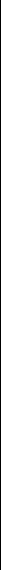 Основная школа     На конец 2019-2020 учебного года  в МКОУ «ООШ №18   х. Кононов»  количество обучающихся составляло- 48 человек. В 1 - 4 классах – 24 учащихся, в 5 – 9 классах – 24 учащихся.  Закончили учебный год с положительными отметками и переведены в следующий класс 48  учащихся.  На 4 и 5 окончили школу 17 чел: (2-4 кл.) -8 чел. и (5-9 кл.)-9 чел.     По сравнению с прошлым учебным годом качество по начальной школе уменьшилось на- 8,2%, по основной школе увеличилось на -13,5% и по всей  школе качество увеличилось – на 4,1%. Вызывает тревогу снижение качества в начальном звене. В первую очередь это связано с контингентом учащихся. Более 30 % составляют дети из замещающих семей. Большинство из них имеют низкий уровень обучаемости, отклонения в психическом здоровье, слабо развиты общеучебные навыки, имеют низкую мотивацию. Неуклонно снижается образовательный уровень родителей, большинство из них имеют основное или начальное профессиональное образование, что также отрицательно сказывается на формировании устойчивой мотивации к получению знаний.Повышение качества знаний – одна из основных задач, стоящая перед педагогическим коллективом школы. Вопросы качества знаний постоянно стоят на контроле и обсуждаются на педсоветах, совещаниях. Проводится мониторинг качества обучения и итоговой аттестации учащихся с целью выяснения причин недостаточно высокого качества знаний по отдельным предметам и недостатков в работе полколлектива над повышением качества образования. Можно отметить позитивные изменения в методической работе, что способствует росту качества образования. Педагоги активнее применяют такие формы работы, как: подготовка докладов, рефератов, интеллектуальный марафон, конкурсы, олимпиады, что способствует развитию познавательной активностиучащихся, развитию навыков самостоятельной учебной деятельности. Учет индивидуальных способностей, мотивов, здоровья, разнообразие форм и методов работы с учащимися и их родителями – пути повышения качества образования.               Сравнительная таблица итогов качества успеваемости за  3 года:Исходя из таблицы видно, что качество успеваемости в основной школе повысилось в сравнении с прошлым учебным годом на 13,5%.Качество знаний учащихся по предметамВызывает тревогу снижение качества по некоторым предметам (алгебра, геометрия, иностранный язык, физика и информатике) особенно в 7 классе. В первую очередь это связано с низкой мотивацией учащихся к обучению, нежеланию учиться. Недостаточная работа учителей предметников с учащимися, слабо поставленная учебная мотивация и воспитательная работа классными руководителями с классом. Большинство родителей имеют основное или средне-специальное образование, что также отрицательно сказывается на формировании устойчивой мотивации к получению знаний.      Повышение качества знаний – одна из основных задач, стоящая перед педагогическим коллективом школы. Вопросы качества знаний постоянно стоят на контроле и обсуждаются на педсоветах, совещаниях. Проводится мониторинг качества обучения и итоговой аттестации учащихся с целью выяснения причин недостаточно высокого качества знаний по отдельным предметам и недостатков в работе педколлектива над повышением качества образования. Можно отметить позитивные изменения в методической работе, что способствует росту качества образования. Педагоги активнее применяют такие формы работы, как: подготовка докладов, рефератов, конкурсы, олимпиады, что способствует развитию познавательной активности учащихся, развитию навыков  самостоятельной учебной деятельности. Учет индивидуальных способностей, мотивов, здоровья,  разнообразие форм и методов работы с учащимися и их родителями – пути повышения качества образования.Вывод по разделу      За       последние	годы	наблюдается	положительная	динамика	качества	знаний обучающихся по основной школе.  В 2019 – 2020 году качество  в основном звене – повысилась на 13,5%, в начальном звене снизилось на 8,2%. По всей школе качество повысилось на 4,1% по сравнению с прошлым учебным годом.Результатом системной и кропотливой работы каждого педагога и руководителя является устойчивая 100%-ая успеваемость, положительная динамика качества знаний обучающихся начальной и основной ступени, за исключением детей с ОВЗ находящихся на домашнем обучении.   Итоговая аттестацияОдним из основных показателей деятельности школы являются результаты итоговой аттестации учащихся. Несколько лет  выпускники проходят государственную (итоговую) аттестацию по алгебре и русскому языку в новой форме. В этом учебном году 9 класса в школе не было.Результаты итоговой аттестации выпускниковВ течение 1 четверти  2019-2020 учебного года в школе велась целенаправленная, планомерная, систематическая подготовка участников педагогического процесса к ГИА-9. В соответствии с нормативно-правовыми документами по организации и проведению ГИА-9, был разработан план-график подготовки учащихся  к ОГЭ, который был вынесен на  обсуждение методических  предметных объединений школы и утвержден директором школы. В соответствии с данным планом директор, заместитель директора,  методические объединения, также составили планы работы по подготовке учащихся к государственной итоговой аттестации.  В начале 2 четверти учащиеся 9 класса (3 человека), выбыли в СОШ №5 х. Восточный- 2 чел и  1 человек- с. Ростовановское,  Курский район. В школе в 2019-2020 учебном году - выпускников не было. 3.3. Количество учащихся образовательного учреждения занявших призовые (1-3)  места в региональных и районных предметных олимпиадах  (в течение трех последних лет)ИТОГИ ПРОМЕЖУТОЧНОЙ АТТЕСТАЦИИСогласно школьному плану с 10 по 24 мая 2019 года должны были пройти административные контрольные работы для 2 – 8  классов согласно положению и графику проведения промежуточной аттестации.В связи с дистанционным обучением в конце 2019-2020 учебного года промежуточная аттестация не была проведена.     3.4.Участие в различных районных, краевых, всероссийских конкурсах, конференциях за 2019 – 2020 уч. год (учащиеся) МКОУ «ООШ №18 х. Кононов» Вывод:    в   2020-2021 уч. году работа в данном направлении будет продолжена, поскольку такие олимпиады не только повышают интерес к предметам, но и способствует развитию у обучающихся абстрактно-логического мышления, самостоятельности, творческой активности, инициативности, повышают общую эрудицию. Следует отметить, что перечень таких олимпиад значительно расширился. Возросло и количество дистанционных мероприятий, в которых принимают участие обучающиеся.              С одной стороны, можно сказать, что в школе созданы условия для участия во многих олимпиадах, что даёт возможность выбора в соответствии с потребностями и интересами учащихся. У учащихся имеется возможность пополнения портфолио личных достижений, а у классного руководителя есть возможность отслеживания динамики личного роста учащихся. Однако, необходимо, чтобы учителя в системе анализировали не только содержание олимпиадных заданий, но и типичные ошибки учащихся. Особое внимание следует уделять заданиям метапредметного содержания и практической направленности. Необходимо также, чтобы на заседаниях МО проводился анализ результативности участия в олимпиадах для выявления западающих тем и алгоритмов выполнения заданий.Наблюдается рост компетентности педагогов в подготовке и оформлении научно- творческих работ; имеются затруднения в формулировке четких целей и задач, гипотез и в представлении результатов. Продолжить и развивать практику дополнительного образования одаренных школьников через систему дополнительного образования, организацию олимпиад, конкурсов, турниров школьного, муниципального, регионального и всероссийского уровней проведенного исследования.                       РАЗДЕЛ 4. КАДРОВОЕ ОБЕСПЕЧЕНИЕ ОБРАЗОВАТЕЛЬНОГО ПРОЦЕССА Характеристика учительских кадровТаким образом, можно сделать следующие выводы:	в школе работают квалифицированные педагоги, что подтверждается ежегодными результатами обученности учащихся 1-х -9 классах.	83% учителей имеют высшее образование. Двое из них имеют два высших образования.            27% педагогов имеют высшую квалификационную категорию.            36% педагогов имеют первую квалификационную категорию.            Педагогические работники школы постоянно повышают свою квалификацию в сфере информационно-коммуникационных технологий.            Коллектив систематически работает над повышением профессиональной компетентности.            Административно - управленческий персонал обладает потенциалом, постоянно совершенствуя свои учебно-методические, административные навыки творчески подходят к работе по модернизации учебного процесса, продуктивно и эффективно распространяют свой методический и административный опыт, проводя семинары на базе ОУ.Повышение профессионального роста педагогов в условиях инновационного учреждения позволяет углубить базовые знания, развить умения (осмысление собственного педагогического опыта), прогностические умения (составление собственных программ), конструктивные умения (обобщение полученных результатов), формирование потребности в непрерывном профессиональном самосовершенствовании, что является показателем конкурентоспособности любого специалиста.Важная роль в повышении профессионального роста отводится методическому совету, в компетенцию которого входит создание коллектива единомышленников, анализ деятельности школы, результаты использования новых педагогических технологий, анализ профессиональной деятельности педагогов, рассмотрение прогностических программ и проектов, обобщение опыта, анализ инновационных способов и приемов, влияющих на процесс формирования конкурентоспособности как личности обучающегося, так и учреждения в целом.Количество работников, имеющих отличия:РАЗДЕЛ 5. ИНФОРМАЦИОННО-ТЕХНИЧЕСКОЕ ОСНАЩЕНИЕ5.1. Школа – стройка (1988 г.) обеспечена современным новейшим оборудованием:В школе функционируют учебные кабинеты, процент обеспечения от 85 до 100%.Имеется и оснащен  на 80% спортивный зал.Кабинет информатики оснащен новым компьютерным оборудованием, все компьютеры имеют выход в Интернет.Учебные кабинеты начальных классов, кабинет химии оснащены интерактивными досками.Учебники приобретаются только за счет ОУ.школе созданы условия в соответствии с новыми современными требованиями к образовательному процессу:-сформирована единая информационная среда: стабильно функционирующая локальная сеть, электронная почта, организован доступ участников образовательного процесса к образовательным ресурсам сети Интернет, благодаря чему обеспечивается информационный поток для организации уроков и внеклассных мероприятий;-кабинеты оснащены новой учебной мебелью, техническими средствами, соответствующими нормам санитарно-гигиенических требований, дидактическими материалами, литературой, методическими и наглядными пособиями, творческими работами обучающихся;-сформирована медиатека	по всем предметам школьной программы;-питание обучающихся осуществляется в столовой с современным технологическим оборудованием и залом для приема пищи на 25 посадочных мест;растёт объём средств внебюджетного финансирования.5.2.	Наличие оснащенных специализированных кабинетовВывод по разделушколе созданы условия в соответствии с новыми современными требованиями к образовательному процессу:- сформирована единая информационная среда: стабильно функционирующая локальная сеть, электронная почта, сайт школы, организован доступ участников образовательного процесса школы к образовательным ресурсам сети Интернет, благодаря чему обеспечивается информационный поток для организации уроков и внеклассных мероприятий; установлено 3 интерактивных досок, 4 мультимедийных проекторов;- кабинеты оснащены новой учебной мебелью, техническими средствами, соответствующими нормам санитарно-гигиенических требований, дидактическими материалами, литературой, методическими и наглядными пособиями, творческими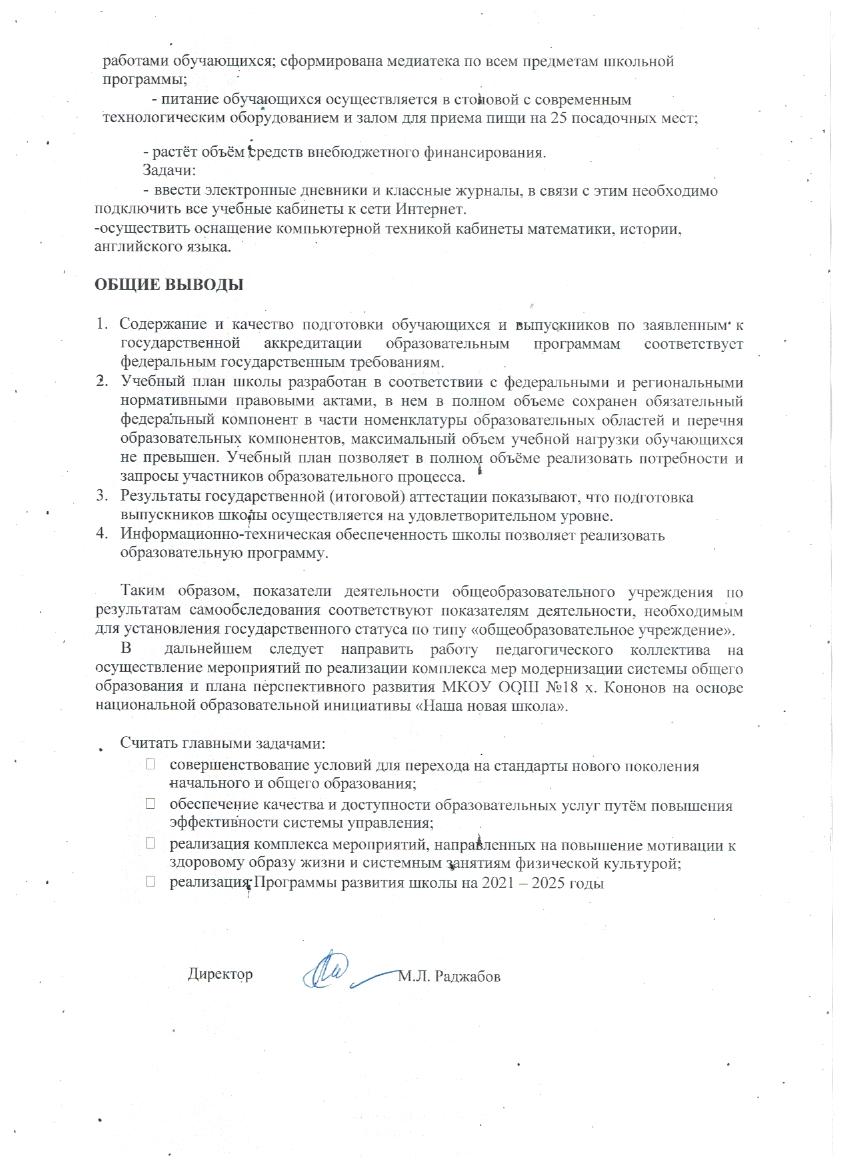 Телефон8(86552)41-9-48Факсe-mail18dirschool@mail.ruРеализуемые образовательныеРеализуемые образовательныеРеализуемые образовательныеСерия, №Серия, №Дата выдачиДата выдачипрограммыОбщеобразовательныеОбщеобразовательныепрограммы26Л01 №000207726Л01 №000207713.04.2017гначального общего образования.начального общего образования.начального общего образования.ОбщеобразовательныеОбщеобразовательныепрограммыосновного общего образования.основного общего образования.основного общего образования.1.6. Свидетельство о государственной аккредитации (предшествующее):1.6. Свидетельство о государственной аккредитации (предшествующее):1.6. Свидетельство о государственной аккредитации (предшествующее):1.6. Свидетельство о государственной аккредитации (предшествующее):1.6. Свидетельство о государственной аккредитации (предшествующее):1.6. Свидетельство о государственной аккредитации (предшествующее):1.6. Свидетельство о государственной аккредитации (предшествующее):1.6. Свидетельство о государственной аккредитации (предшествующее):Серия, №Дата выдачиДата выдачиСрок окончанияОбщеобразовательнаяОбщеобразовательнаяпрограмма26А0212.05.2017г12.05.2017г23.06.2023начальногообщегообразования,№0000636образовательная  программа  основногообразовательная  программа  основногообразовательная  программа  основногообщего образования.общего образования.2Классы/группыкол-вокол-воклассовобучающихся1172             163741  8Всего в         328начальнойшколе5146177158110913Всего в29основной школе           5ИТОГО по ОУ           857Показатели для анализаПоказатели для анализаПоказатели для анализаПоказатели для анализаКраткая характеристика показателей1. Наличие структурных элементов:1. Наличие структурных элементов:1. Наличие структурных элементов:1. Наличие структурных элементов:ГОС 2004ГОС 2004ГОС 2004пояснительная запискапояснительная запискадаучебный пландаиндивидуальныеучебныеучебныепланыда (обучение на дому)обучающихсяпрограмма воспитательной работыпрограмма воспитательной работыпрограмма воспитательной работыпрограмма воспитательной работыдаРабочие программыРабочие программыпоучебнымдапредметамрабочие программы элективных курсоврабочие программы элективных курсоврабочие программы элективных курсоврабочие программы элективных курсовдапрограммыдополнительногодополнительногодаобразования,  в  том  числе  программыобразования,  в  том  числе  программыобразования,  в  том  числе  программыобразования,  в  том  числе  программысоциально-творческой,социально-творческой,проектнойдеятельности, спортивных занятий и т.д.деятельности, спортивных занятий и т.д.деятельности, спортивных занятий и т.д.деятельности, спортивных занятий и т.д.индивидуальныеобразовательныеобразовательныенетпрограммы33утвержденныйсписок   учебниковсписок   учебниковсписок   учебниковсписок   учебниковвдадасоответствиисперечнемперечнемучебниковучебниковрекомендованныхрекомендованныхидопущенныхдопущенныхМинистерством  образования и науки РФМинистерством  образования и науки РФМинистерством  образования и науки РФМинистерством  образования и науки РФМинистерством  образования и науки РФМинистерством  образования и науки РФна текущий годописание   обеспеченностиописание   обеспеченностиописание   обеспеченностиописание   обеспеченностиреализацииреализацииДляреализацииреализацииреализацииобразовательнойобразовательнойобразовательнойобразовательнойобразовательной  программы  (кадровое,образовательной  программы  (кадровое,образовательной  программы  (кадровое,образовательной  программы  (кадровое,образовательной  программы  (кадровое,образовательной  программы  (кадровое,программы  школа  обеспечена  в  полномпрограммы  школа  обеспечена  в  полномпрограммы  школа  обеспечена  в  полномпрограммы  школа  обеспечена  в  полномпрограммы  школа  обеспечена  в  полномпрограммы  школа  обеспечена  в  полномпрограммы  школа  обеспечена  в  полномпрограммы  школа  обеспечена  в  полномпрограммы  школа  обеспечена  в  полномматериально-техническое,материально-техническое,материально-техническое,материально-техническое,объёмеобъёмекадрами,кадрами,кадрами,материально-материально-материально-информационно-технологическое)информационно-технологическое)информационно-технологическое)информационно-технологическое)информационно-технологическое)техническимитехническимитехническимииинформационно-информационно-информационно-информационно-технологическими ресурсамитехнологическими ресурсамитехнологическими ресурсамитехнологическими ресурсамитехнологическими ресурсамитехнологическими ресурсамиФГОСФГОСцелевой разделдадасодержательный разделсодержательный разделсодержательный разделсодержательный разделдадаорганизационный разделорганизационный разделорганизационный разделорганизационный разделдада2. Соответствие содержания ОП федеральному компоненту, виду, миссии, целям,2. Соответствие содержания ОП федеральному компоненту, виду, миссии, целям,2. Соответствие содержания ОП федеральному компоненту, виду, миссии, целям,2. Соответствие содержания ОП федеральному компоненту, виду, миссии, целям,2. Соответствие содержания ОП федеральному компоненту, виду, миссии, целям,2. Соответствие содержания ОП федеральному компоненту, виду, миссии, целям,2. Соответствие содержания ОП федеральному компоненту, виду, миссии, целям,2. Соответствие содержания ОП федеральному компоненту, виду, миссии, целям,2. Соответствие содержания ОП федеральному компоненту, виду, миссии, целям,2. Соответствие содержания ОП федеральному компоненту, виду, миссии, целям,2. Соответствие содержания ОП федеральному компоненту, виду, миссии, целям,2. Соответствие содержания ОП федеральному компоненту, виду, миссии, целям,2. Соответствие содержания ОП федеральному компоненту, виду, миссии, целям,2. Соответствие содержания ОП федеральному компоненту, виду, миссии, целям,2. Соответствие содержания ОП федеральному компоненту, виду, миссии, целям,особенностям ОУ:особенностям ОУ:особенностям ОУ:особенностям ОУ:Наличие мисси и, целей и задачНаличие мисси и, целей и задачНаличие мисси и, целей и задачНаличие мисси и, целей и задачНаличие мисси и, целей и задачНаличие мисси и, целей и задачМиссия   школы   –   выявление   иМиссия   школы   –   выявление   иМиссия   школы   –   выявление   иМиссия   школы   –   выявление   иМиссия   школы   –   выявление   иМиссия   школы   –   выявление   иМиссия   школы   –   выявление   иМиссия   школы   –   выявление   иобразовательной  деятельности ОУ и ихобразовательной  деятельности ОУ и ихобразовательной  деятельности ОУ и ихобразовательной  деятельности ОУ и ихобразовательной  деятельности ОУ и ихобразовательной  деятельности ОУ и ихразвитиеразвитиеспособностейспособностейспособностейкаждогоконкретизациявсоответствиисоответствиисобучаемого, удовлетворение разнообразныхобучаемого, удовлетворение разнообразныхобучаемого, удовлетворение разнообразныхобучаемого, удовлетворение разнообразныхобучаемого, удовлетворение разнообразныхобучаемого, удовлетворение разнообразныхобучаемого, удовлетворение разнообразныхобучаемого, удовлетворение разнообразныхобучаемого, удовлетворение разнообразныхтребованиями  ГОС  (ФГОС),  видом  итребованиями  ГОС  (ФГОС),  видом  итребованиями  ГОС  (ФГОС),  видом  итребованиями  ГОС  (ФГОС),  видом  итребованиями  ГОС  (ФГОС),  видом  итребованиями  ГОС  (ФГОС),  видом  иинтересов и требований социального заказа,интересов и требований социального заказа,интересов и требований социального заказа,интересов и требований социального заказа,интересов и требований социального заказа,интересов и требований социального заказа,интересов и требований социального заказа,интересов и требований социального заказа,интересов и требований социального заказа,спецификой ОУспецификой ОУсозданиесозданиеусловийусловийусловийдляформированияформированияформированиясвободной,  физически  здоровой,  духовносвободной,  физически  здоровой,  духовносвободной,  физически  здоровой,  духовносвободной,  физически  здоровой,  духовносвободной,  физически  здоровой,  духовносвободной,  физически  здоровой,  духовносвободной,  физически  здоровой,  духовносвободной,  физически  здоровой,  духовносвободной,  физически  здоровой,  духовнобогатойбогатойиинтеллектуальноинтеллектуальноинтеллектуальноинтеллектуальноразвитойразвитойличности,  обладающей  основами  научно-личности,  обладающей  основами  научно-личности,  обладающей  основами  научно-личности,  обладающей  основами  научно-личности,  обладающей  основами  научно-личности,  обладающей  основами  научно-личности,  обладающей  основами  научно-личности,  обладающей  основами  научно-личности,  обладающей  основами  научно-техническоготехническоготехническогомышлениямышлениявобластиестественно-математическихестественно-математическихестественно-математическихестественно-математическихестественно-математическихестественно-математическихнаук,способной  к  продолжению  образования  испособной  к  продолжению  образования  испособной  к  продолжению  образования  испособной  к  продолжению  образования  испособной  к  продолжению  образования  испособной  к  продолжению  образования  испособной  к  продолжению  образования  испособной  к  продолжению  образования  испособной  к  продолжению  образования  иовладению профессиональнымиовладению профессиональнымиовладению профессиональнымиовладению профессиональнымиовладению профессиональнымиовладению профессиональнымиовладению профессиональнымизнаниямизнаниямиинавыками.навыками.навыками.ШколаШколавидитвидитсвоепредназначениепредназначениепредназначениепредназначениевоказанииоказаниипомощивыпускникам школы в приобретении своеговыпускникам школы в приобретении своеговыпускникам школы в приобретении своеговыпускникам школы в приобретении своеговыпускникам школы в приобретении своеговыпускникам школы в приобретении своеговыпускникам школы в приобретении своеговыпускникам школы в приобретении своеговыпускникам школы в приобретении своегосоциальногосоциальногосоциальногостатуса,статуса,профессиональномпрофессиональномпрофессиональномпрофессиональномопределении,   успешной   реализации   вопределении,   успешной   реализации   вопределении,   успешной   реализации   вопределении,   успешной   реализации   вопределении,   успешной   реализации   вопределении,   успешной   реализации   вопределении,   успешной   реализации   вопределении,   успешной   реализации   вопределении,   успешной   реализации   внастоящем и будущем.настоящем и будущем.настоящем и будущем.настоящем и будущем.настоящем и будущем.Методическая тема школы:Методическая тема школы:Методическая тема школы:Методическая тема школы:Методическая тема школы:Методическая тема школы:Методическая тема школы:«Современные подходы к«Современные подходы к«Современные подходы к«Современные подходы к«Современные подходы к«Современные подходы корганизации образовательногоорганизации образовательногоорганизации образовательногоорганизации образовательногоорганизации образовательногоорганизации образовательногоорганизации образовательногопроцесса в условиях перехода напроцесса в условиях перехода напроцесса в условиях перехода напроцесса в условиях перехода напроцесса в условиях перехода напроцесса в условиях перехода напроцесса в условиях перехода нафедеральные государственныефедеральные государственныефедеральные государственныефедеральные государственныефедеральные государственныефедеральные государственныефедеральные государственныеобразовательные стандарты второгообразовательные стандарты второгообразовательные стандарты второгообразовательные стандарты второгообразовательные стандарты второгообразовательные стандарты второгообразовательные стандарты второгообразовательные стандарты второгоработыработыработысразноуровневымразноуровневымразноуровневымразноуровневымразноуровневымконтингентомконтингентомконтингентомконтингентомдетейдетейсцельюцельюцельюподготовкиподготовкиподготовкиучащихсяучащихсяучащихсяучащихсяккпрофессиональномупрофессиональномупрофессиональномупрофессиональномупрофессиональномупрофессиональномусамоопределениюсамоопределениюсамоопределениюсамоопределениюсамоопределениюиличностно-личностно-личностно-личностно-творческой самореализации;творческой самореализации;творческой самореализации;творческой самореализации;творческой самореализации;творческой самореализации;творческой самореализации;творческой самореализации;  корректировать планы и программы  корректировать планы и программы  корректировать планы и программы  корректировать планы и программы  корректировать планы и программы  корректировать планы и программы  корректировать планы и программы  корректировать планы и программы  корректировать планы и программы  корректировать планы и программы  корректировать планы и программыв условиях обновления содержанияв условиях обновления содержанияв условиях обновления содержанияв условиях обновления содержанияв условиях обновления содержанияв условиях обновления содержанияв условиях обновления содержанияв условиях обновления содержанияв условиях обновления содержанияв условиях обновления содержанияобразования  и  перехода  на  новыйобразования  и  перехода  на  новыйобразования  и  перехода  на  новыйобразования  и  перехода  на  новыйобразования  и  перехода  на  новыйобразования  и  перехода  на  новыйобразования  и  перехода  на  новыйобразования  и  перехода  на  новыйобразования  и  перехода  на  новыйобразования  и  перехода  на  новыйбазисный учебный план;базисный учебный план;базисный учебный план;базисный учебный план;базисный учебный план;базисный учебный план;базисный учебный план;  сосредоточить основные усилия МО  сосредоточить основные усилия МО  сосредоточить основные усилия МО  сосредоточить основные усилия МО  сосредоточить основные усилия МО  сосредоточить основные усилия МО  сосредоточить основные усилия МО  сосредоточить основные усилия МО  сосредоточить основные усилия МО  сосредоточить основные усилия МО  сосредоточить основные усилия МОна создании научной базы знаний уна создании научной базы знаний уна создании научной базы знаний уна создании научной базы знаний уна создании научной базы знаний уна создании научной базы знаний уна создании научной базы знаний уна создании научной базы знаний уна создании научной базы знаний уна создании научной базы знаний уучащихся  выпускныхучащихся  выпускныхучащихся  выпускныхучащихся  выпускныхучащихся  выпускныхучащихся  выпускныхклассовклассовдлядляуспешногоуспешногоуспешногопродолженияпродолженияпродолженияпродолженияобученияобученияобученияпо выбранной специализации;по выбранной специализации;по выбранной специализации;по выбранной специализации;по выбранной специализации;по выбранной специализации;по выбранной специализации;по выбранной специализации;координироватькоординироватькоординироватькоординироватькоординироватьдеятельностьдеятельностьдеятельностьдеятельностьпредметных МО.предметных МО.предметных МО.предметных МО.предметных МО.V.V.Вобластиобластиобластиуправленческойуправленческойуправленческойуправленческойуправленческойдеятельности:деятельности:деятельности:деятельности:  участвовать в работе семинаров для  участвовать в работе семинаров для  участвовать в работе семинаров для  участвовать в работе семинаров для  участвовать в работе семинаров для  участвовать в работе семинаров для  участвовать в работе семинаров для  участвовать в работе семинаров для  участвовать в работе семинаров для  участвовать в работе семинаров для  участвовать в работе семинаров дляпедагогических кадров района, краяпедагогических кадров района, краяпедагогических кадров района, краяпедагогических кадров района, краяпедагогических кадров района, краяпедагогических кадров района, краяпедагогических кадров района, краяпедагогических кадров района, краяпедагогических кадров района, краяпедагогических кадров района, краяпо  обмену опытом  управленческой,по  обмену опытом  управленческой,по  обмену опытом  управленческой,по  обмену опытом  управленческой,по  обмену опытом  управленческой,по  обмену опытом  управленческой,по  обмену опытом  управленческой,по  обмену опытом  управленческой,по  обмену опытом  управленческой,по  обмену опытом  управленческой,образовательной,образовательной,образовательной,образовательной,образовательной,воспитательнойвоспитательнойвоспитательнойвоспитательнойвоспитательнойдеятельности школы;деятельности школы;деятельности школы;деятельности школы;деятельности школы;деятельности школы;использоватьиспользоватьиспользоватьиспользоватьвозможностисетивозможностисетивозможностисетивозможностисетивозможностисетивозможностисетиИнтернетИнтернетИнтернетдляповышенияповышенияповышенияповышенияэффективностиэффективностиэффективностиэффективностиуправленческойуправленческойуправленческойуправленческойуправленческойдеятельности;деятельности;деятельности;деятельности;обеспечитьобеспечитьобеспечитьинформационнуюинформационнуюинформационнуюинформационнуюинформационнуюинформационнуюподдержкуподдержкуподдержкупрофессиональногопрофессиональногопрофессиональногопрофессиональногопрофессиональногопрофессиональногомастерства учителя.мастерства учителя.мастерства учителя.мастерства учителя.мастерства учителя.VI. В области укрепления материально-VI. В области укрепления материально-VI. В области укрепления материально-VI. В области укрепления материально-VI. В области укрепления материально-VI. В области укрепления материально-VI. В области укрепления материально-VI. В области укрепления материально-VI. В области укрепления материально-VI. В области укрепления материально-VI. В области укрепления материально-VI. В области укрепления материально-технической базы школы:технической базы школы:технической базы школы:технической базы школы:технической базы школы:технической базы школы:технической базы школы:продолжитьпродолжитьпродолжитьоснащениеоснащениеоснащениеоснащениеучебныхучебныхучебныхкабинетов компьютерной техникой икабинетов компьютерной техникой икабинетов компьютерной техникой икабинетов компьютерной техникой икабинетов компьютерной техникой икабинетов компьютерной техникой икабинетов компьютерной техникой икабинетов компьютерной техникой икабинетов компьютерной техникой икабинетов компьютерной техникой имультимедийными продуктами;мультимедийными продуктами;мультимедийными продуктами;мультимедийными продуктами;мультимедийными продуктами;мультимедийными продуктами;мультимедийными продуктами;мультимедийными продуктами;обеспечитьобеспечитьобеспечитьбезопасныебезопасныебезопасныебезопасныеусловияусловияусловияработы  педагогического  коллективаработы  педагогического  коллективаработы  педагогического  коллективаработы  педагогического  коллективаработы  педагогического  коллективаработы  педагогического  коллективаработы  педагогического  коллективаработы  педагогического  коллективаработы  педагогического  коллективаработы  педагогического  коллективаи  учащихся,  выполняя  требованияи  учащихся,  выполняя  требованияи  учащихся,  выполняя  требованияи  учащихся,  выполняя  требованияи  учащихся,  выполняя  требованияи  учащихся,  выполняя  требованияи  учащихся,  выполняя  требованияи  учащихся,  выполняя  требованияи  учащихся,  выполняя  требованияи  учащихся,  выполняя  требованияТБ, санитарии и гигиены, ПБ, ОБЖ;ТБ, санитарии и гигиены, ПБ, ОБЖ;ТБ, санитарии и гигиены, ПБ, ОБЖ;ТБ, санитарии и гигиены, ПБ, ОБЖ;ТБ, санитарии и гигиены, ПБ, ОБЖ;ТБ, санитарии и гигиены, ПБ, ОБЖ;ТБ, санитарии и гигиены, ПБ, ОБЖ;ТБ, санитарии и гигиены, ПБ, ОБЖ;ТБ, санитарии и гигиены, ПБ, ОБЖ;ТБ, санитарии и гигиены, ПБ, ОБЖ;проводитьпроводитьпроводитьпрофилактически-профилактически-профилактически-профилактически-профилактически-профилактически-косметическийкосметическийкосметическийкосметическийремонтремонтпомещенийпомещенийпомещенийпомещенийшколы,школы,школы,инвентаризациюинвентаризациюинвентаризациюинвентаризациюинвентаризациюоборудованияоборудованияоборудованияоборудованиявсоответствиисоответствиисоответствиисспланом подготовки школы к новомупланом подготовки школы к новомупланом подготовки школы к новомупланом подготовки школы к новомупланом подготовки школы к новомупланом подготовки школы к новомупланом подготовки школы к новомупланом подготовки школы к новомупланом подготовки школы к новомупланом подготовки школы к новомуучебному году.учебному году.учебному году.учебному году.наличие  обоснования  выбора  учебныхЗадачи,  стоящиеЗадачи,  стоящиеЗадачи,  стоящиеЗадачи,  стоящиеЗадачи,  стоящиенапервойпервойступениступениступенипрограмм, программ элективных курсов,обучения,обучения,обучения,включаютвключаютвключаютв  себяв  себяобеспечениеобеспечениеобеспечениеобеспечениепрограмм  дополнительного  образованиябазисной общеобразовательной подготовки,базисной общеобразовательной подготовки,базисной общеобразовательной подготовки,базисной общеобразовательной подготовки,базисной общеобразовательной подготовки,базисной общеобразовательной подготовки,базисной общеобразовательной подготовки,базисной общеобразовательной подготовки,базисной общеобразовательной подготовки,базисной общеобразовательной подготовки,базисной общеобразовательной подготовки,базисной общеобразовательной подготовки,и их соответствие виду, миссии, целям,созданиесозданиесозданиеусловийусловийдлядляпроявленияпроявленияпроявленияииособенностям ОУразвитияразвитияразвитияспособностейспособностейспособностейспособностейиинтересовинтересовинтересовинтересов77изученияизученияматематики.математики.Изучениеинформационныхинформационныхинформационныхтехнологийнеобходимодляактивногоактивногоих  использования  приих  использования  приизученииизучениидругих  предметов,других  предметов,посколькупредметов.предметов.ЭлективныеЭлективныеЭлективныекурсыявляютсяявляютсянеотъемлемым  компонентомнеотъемлемым  компонентомнеотъемлемым  компонентомнеотъемлемым  компонентомнеотъемлемым  компонентомвариативнойвариативнойвариативнойсистемыобразовательногообразовательногообразовательногообразовательногопроцессапроцессанаступенях  основного  общего  образования,ступенях  основного  общего  образования,ступенях  основного  общего  образования,ступенях  основного  общего  образования,ступенях  основного  общего  образования,ступенях  основного  общего  образования,ступенях  основного  общего  образования,ступенях  основного  общего  образования,обеспечивающим  успешное  профильное  иобеспечивающим  успешное  профильное  иобеспечивающим  успешное  профильное  иобеспечивающим  успешное  профильное  иобеспечивающим  успешное  профильное  иобеспечивающим  успешное  профильное  иобеспечивающим  успешное  профильное  иобеспечивающим  успешное  профильное  ипрофессиональноепрофессиональноепрофессиональноесамоопределениесамоопределениесамоопределениесамоопределениеобучающихся.обучающихся.НаличиеописанияописанияпланируемыхпланируемыхПланируемые результаты.Планируемые результаты.Планируемые результаты.Планируемые результаты.Планируемые результаты.результатов(возможно(возможнопоступенямПланируемые результаты.Планируемые результаты.Планируемые результаты.Планируемые результаты.Планируемые результаты.результатов(возможно(возможнопоступенямI   ступень   –   в   результате   освоенияI   ступень   –   в   результате   освоенияI   ступень   –   в   результате   освоенияI   ступень   –   в   результате   освоенияI   ступень   –   в   результате   освоенияI   ступень   –   в   результате   освоенияI   ступень   –   в   результате   освоенияI   ступень   –   в   результате   освоенияобразования)всоответствиисоответствиис  целями,I   ступень   –   в   результате   освоенияI   ступень   –   в   результате   освоенияI   ступень   –   в   результате   освоенияI   ступень   –   в   результате   освоенияI   ступень   –   в   результате   освоенияI   ступень   –   в   результате   освоенияI   ступень   –   в   результате   освоенияI   ступень   –   в   результате   освоенияобразования)всоответствиисоответствиис  целями,предметногопредметногосодержаниясодержаниясодержанияначальногоначальногоначальногоособенностямособенностямОУ    исистемы    ихсистемы    ихпредметногопредметногосодержаниясодержаниясодержанияначальногоначальногоначальногоособенностямособенностямОУ    исистемы    ихсистемы    ихобщего  образованияобщего  образованияобщего  образованияобщего  образованияучащиесяучащиесяполучаютполучаютоцениванияобщего  образованияобщего  образованияобщего  образованияобщего  образованияучащиесяучащиесяполучаютполучаютоцениваниявозможностьвозможностьприобрести  общиеприобрести  общиеприобрести  общиеприобрести  общиеучебныеучебныевозможностьвозможностьприобрести  общиеприобрести  общиеприобрести  общиеприобрести  общиеучебныеучебныеумения,навыки,навыки,навыки,освоитьосвоитьспособыспособыдеятельности,  а  именно  познавательнуюдеятельности,  а  именно  познавательнуюдеятельности,  а  именно  познавательнуюдеятельности,  а  именно  познавательнуюдеятельности,  а  именно  познавательнуюдеятельности,  а  именно  познавательнуюдеятельности,  а  именно  познавательнуюдеятельности,  а  именно  познавательнуюдеятельность,   речевую   деятельность   идеятельность,   речевую   деятельность   идеятельность,   речевую   деятельность   идеятельность,   речевую   деятельность   идеятельность,   речевую   деятельность   идеятельность,   речевую   деятельность   идеятельность,   речевую   деятельность   идеятельность,   речевую   деятельность   иработусинформацией.информацией.информацией.УчащиесяУчащиесяначальной школы должны уметь выполнятьначальной школы должны уметь выполнятьначальной школы должны уметь выполнятьначальной школы должны уметь выполнятьначальной школы должны уметь выполнятьначальной школы должны уметь выполнятьначальной школы должны уметь выполнятьначальной школы должны уметь выполнятьинструкции,  точно  следовать  образцу  иинструкции,  точно  следовать  образцу  иинструкции,  точно  следовать  образцу  иинструкции,  точно  следовать  образцу  иинструкции,  точно  следовать  образцу  иинструкции,  точно  следовать  образцу  иинструкции,  точно  следовать  образцу  иинструкции,  точно  следовать  образцу  ипростейшим алгоритмам, находить ошибкипростейшим алгоритмам, находить ошибкипростейшим алгоритмам, находить ошибкипростейшим алгоритмам, находить ошибкипростейшим алгоритмам, находить ошибкипростейшим алгоритмам, находить ошибкипростейшим алгоритмам, находить ошибкипростейшим алгоритмам, находить ошибкив    работе    и    исправлять    их,    уметьв    работе    и    исправлять    их,    уметьв    работе    и    исправлять    их,    уметьв    работе    и    исправлять    их,    уметьв    работе    и    исправлять    их,    уметьв    работе    и    исправлять    их,    уметьв    работе    и    исправлять    их,    уметьв    работе    и    исправлять    их,    уметьдоговариваться,договариваться,договариваться,распределятьраспределятьраспределятьработу,работу,оценивать  свой  вклад  в  общий  результатоценивать  свой  вклад  в  общий  результатоценивать  свой  вклад  в  общий  результатоценивать  свой  вклад  в  общий  результатоценивать  свой  вклад  в  общий  результатоценивать  свой  вклад  в  общий  результатоценивать  свой  вклад  в  общий  результатоценивать  свой  вклад  в  общий  результатдеятельности.деятельности.II  ступень  –  освоение  образовательнойII  ступень  –  освоение  образовательнойII  ступень  –  освоение  образовательнойII  ступень  –  освоение  образовательнойII  ступень  –  освоение  образовательнойII  ступень  –  освоение  образовательнойII  ступень  –  освоение  образовательнойII  ступень  –  освоение  образовательнойпрограммыпрограммывсемивсемиобучающимисяобучающимисяобучающимисявсоответствиисоответствиисиндивидуальнымииндивидуальнымииндивидуальнымииндивидуальнымиособенностями,  выявление  и  развитие  ихособенностями,  выявление  и  развитие  ихособенностями,  выявление  и  развитие  ихособенностями,  выявление  и  развитие  ихособенностями,  выявление  и  развитие  ихособенностями,  выявление  и  развитие  ихособенностями,  выявление  и  развитие  ихособенностями,  выявление  и  развитие  ихспособностей,  в  том  числе  и  одаренныхспособностей,  в  том  числе  и  одаренныхспособностей,  в  том  числе  и  одаренныхспособностей,  в  том  числе  и  одаренныхспособностей,  в  том  числе  и  одаренныхспособностей,  в  том  числе  и  одаренныхспособностей,  в  том  числе  и  одаренныхспособностей,  в  том  числе  и  одаренныхдетей,    активное    участие    в    научно-детей,    активное    участие    в    научно-детей,    активное    участие    в    научно-детей,    активное    участие    в    научно-детей,    активное    участие    в    научно-детей,    активное    участие    в    научно-детей,    активное    участие    в    научно-детей,    активное    участие    в    научно-практическихпрактическихконференцияхконференцияхконференцияхи  проектнойи  проектнойи  проектнойдеятельности,деятельности,успешноеуспешноеуспешноепрохождениепрохождениепрохождениегосударственной  итоговой  аттестации.  Вгосударственной  итоговой  аттестации.  Вгосударственной  итоговой  аттестации.  Вгосударственной  итоговой  аттестации.  Вгосударственной  итоговой  аттестации.  Вгосударственной  итоговой  аттестации.  Вгосударственной  итоговой  аттестации.  Вгосударственной  итоговой  аттестации.  Восновнойшколешколеобучающиесяобучающиесяобучающиесядолжныдолжнынаучиться самостоятельно, ставить цели инаучиться самостоятельно, ставить цели инаучиться самостоятельно, ставить цели инаучиться самостоятельно, ставить цели инаучиться самостоятельно, ставить цели инаучиться самостоятельно, ставить цели инаучиться самостоятельно, ставить цели инаучиться самостоятельно, ставить цели иопределятьопределятьпутипутиихдостижения,достижения,достижения,использовать приобретенный в школе опытиспользовать приобретенный в школе опытиспользовать приобретенный в школе опытиспользовать приобретенный в школе опытиспользовать приобретенный в школе опытиспользовать приобретенный в школе опытиспользовать приобретенный в школе опытиспользовать приобретенный в школе опытдеятельности в реальной жизни, за рамкамидеятельности в реальной жизни, за рамкамидеятельности в реальной жизни, за рамкамидеятельности в реальной жизни, за рамкамидеятельности в реальной жизни, за рамкамидеятельности в реальной жизни, за рамкамидеятельности в реальной жизни, за рамкамидеятельности в реальной жизни, за рамкамиучебного  процесса.  Одной  из  важнейшихучебного  процесса.  Одной  из  важнейшихучебного  процесса.  Одной  из  важнейшихучебного  процесса.  Одной  из  важнейшихучебного  процесса.  Одной  из  важнейшихучебного  процесса.  Одной  из  важнейшихучебного  процесса.  Одной  из  важнейшихучебного  процесса.  Одной  из  важнейшихзадач основной школы является  подготовказадач основной школы является  подготовказадач основной школы является  подготовказадач основной школы является  подготовказадач основной школы является  подготовказадач основной школы является  подготовказадач основной школы является  подготовказадач основной школы является  подготовкак  осознанному  и  ответственному  выборук  осознанному  и  ответственному  выборук  осознанному  и  ответственному  выборук  осознанному  и  ответственному  выборук  осознанному  и  ответственному  выборук  осознанному  и  ответственному  выборук  осознанному  и  ответственному  выборук  осознанному  и  ответственному  выборужизненного   и   профессионального   пути.жизненного   и   профессионального   пути.жизненного   и   профессионального   пути.жизненного   и   профессионального   пути.жизненного   и   профессионального   пути.жизненного   и   профессионального   пути.жизненного   и   профессионального   пути.жизненного   и   профессионального   пути.Условием достижения этой задачи являетсяУсловием достижения этой задачи являетсяУсловием достижения этой задачи являетсяУсловием достижения этой задачи являетсяУсловием достижения этой задачи являетсяУсловием достижения этой задачи являетсяУсловием достижения этой задачи являетсяУсловием достижения этой задачи являетсяпоследовательнаяпоследовательнаяпоследовательнаяиндивидуализацияиндивидуализацияиндивидуализацияиндивидуализацияобучения.  Предпрофильная  подготовка  наобучения.  Предпрофильная  подготовка  наобучения.  Предпрофильная  подготовка  наобучения.  Предпрофильная  подготовка  наобучения.  Предпрофильная  подготовка  наобучения.  Предпрофильная  подготовка  наобучения.  Предпрофильная  подготовка  наобучения.  Предпрофильная  подготовка  назавершающем  этапе  обучения  в  основнойзавершающем  этапе  обучения  в  основнойзавершающем  этапе  обучения  в  основнойзавершающем  этапе  обучения  в  основнойзавершающем  этапе  обучения  в  основнойзавершающем  этапе  обучения  в  основнойзавершающем  этапе  обучения  в  основнойзавершающем  этапе  обучения  в  основнойшколе.  получение  получение  получениеосновногоосновногообщегообщегообразованияобразованияобразованиякаждымкаждымученикомученикомнамаксимальномаксимальномаксимальномаксимальновозможномвозможномвозможномикачественном уровне в соответствиикачественном уровне в соответствиикачественном уровне в соответствиикачественном уровне в соответствиикачественном уровне в соответствиикачественном уровне в соответствиикачественном уровне в соответствиикачественном уровне в соответствиис индивидуальными возможностямис индивидуальными возможностямис индивидуальными возможностямис индивидуальными возможностямис индивидуальными возможностямис индивидуальными возможностямис индивидуальными возможностямис индивидуальными возможностями99наличиеобоснованияобоснованияобоснованияреализуемыхреализуемыхПриоритетнымПриоритетнымПриоритетнымПриоритетнымнаправлениемнаправлениемсистемобучения,обучения,образовательныхобразовательныхобразовательныхПриоритетнымПриоритетнымПриоритетнымПриоритетнымнаправлениемнаправлениемсистемобучения,обучения,образовательныхобразовательныхобразовательныхдеятельностидеятельностидеятельностиМКОУМКОУ«ООШ№18   х.методовитехнологийтехнологийит.д.,деятельностидеятельностидеятельностиМКОУМКОУ«ООШ№18   х.методовитехнологийтехнологийит.д.,Кононов» является реализацияКононов» является реализацияКононов» является реализацияКононов» является реализацияКононов» является реализацияКононов» является реализацияПрограммыособенностейособенностейорганизацииорганизацииКононов» является реализацияКононов» является реализацияКононов» является реализацияКононов» является реализацияКононов» является реализацияКононов» является реализацияПрограммыособенностейособенностейорганизацииорганизацииразвитияразвитияшколышколына2021-2025годы2021-2025годыобразовательногообразовательногообразовательногопроцессапроцессавразвитияразвитияшколышколына2021-2025годы2021-2025годыобразовательногообразовательногообразовательногопроцессапроцессав«Каждый  ребенок  талантлив  –  школа  для«Каждый  ребенок  талантлив  –  школа  для«Каждый  ребенок  талантлив  –  школа  для«Каждый  ребенок  талантлив  –  школа  для«Каждый  ребенок  талантлив  –  школа  для«Каждый  ребенок  талантлив  –  школа  для«Каждый  ребенок  талантлив  –  школа  длясоответствии с видом, миссией, целями исоответствии с видом, миссией, целями исоответствии с видом, миссией, целями исоответствии с видом, миссией, целями исоответствии с видом, миссией, целями исоответствии с видом, миссией, целями и«Каждый  ребенок  талантлив  –  школа  для«Каждый  ребенок  талантлив  –  школа  для«Каждый  ребенок  талантлив  –  школа  для«Каждый  ребенок  талантлив  –  школа  для«Каждый  ребенок  талантлив  –  школа  для«Каждый  ребенок  талантлив  –  школа  для«Каждый  ребенок  талантлив  –  школа  длясоответствии с видом, миссией, целями исоответствии с видом, миссией, целями исоответствии с видом, миссией, целями исоответствии с видом, миссией, целями исоответствии с видом, миссией, целями исоответствии с видом, миссией, целями икаждого».каждого».особенностями ОУособенностями ОУособенностями ОУкаждого».каждого».особенностями ОУособенностями ОУособенностями ОУВходеходереализацииреализацииреализациипрограммыВходеходереализацииреализацииреализациипрограммыопределены следующие задачи:определены следующие задачи:определены следующие задачи:определены следующие задачи:определены следующие задачи:определены следующие задачи:развиватьразвиватьодаренность  каждогоодаренность  каждогоодаренность  каждого1010  развитиеученическогосамоуправления,адекватногодостигнутомууровнюразвитияшколы;(предметы:  химия,(предметы:  химия,(предметы:  химия,(предметы:  химия,физика,  география,физика,  география,физика,  география,физика,  география,физика,  география,математика, биология);математика, биология);математика, биология);математика, биология);математика, биология);  лекционно-семинарско-зачетная  лекционно-семинарско-зачетная  лекционно-семинарско-зачетная  лекционно-семинарско-зачетная  лекционно-семинарско-зачетная  лекционно-семинарско-зачетная  лекционно-семинарско-зачетная  лекционно-семинарско-зачетная  лекционно-семинарско-зачетнаясистема(предметы:(предметы:(предметы:химия,химия,химия,физика,информатикаинформатикаинформатикаиИКТ,ИКТ,ИКТ,математика,математика,биология);биология);  интегральная  интегральная  интегральная  интегральнаяобразовательнаяобразовательнаяобразовательнаяобразовательнаятехнология (предметы:технология (предметы:технология (предметы:технология (предметы:технология (предметы:технология (предметы:химия, физика,химия, физика,химия, физика,информатикаинформатикаинформатикаиИКТ,ИКТ,ИКТ,математика,математика,биология).биология).В  школеВ  школеразработанаразработанаразработанаразработанаразработанаи  постояннои  постоянносовершенствуетсясовершенствуетсясовершенствуетсянеобходимаянеобходимаянеобходимаянеобходимаянеобходимаяправоваябаза  в  виде  соответствующих  локальныхбаза  в  виде  соответствующих  локальныхбаза  в  виде  соответствующих  локальныхбаза  в  виде  соответствующих  локальныхбаза  в  виде  соответствующих  локальныхбаза  в  виде  соответствующих  локальныхбаза  в  виде  соответствующих  локальныхбаза  в  виде  соответствующих  локальныхбаза  в  виде  соответствующих  локальныхактов.соответствиесоответствиерабочихрабочихпрограммпрограммпоСоответствует.Соответствует.Соответствует.Соответствует.Впояснительнойпояснительнойпояснительнойучебнымпредметампредметамгосударственнымгосударственнымгосударственнымгосударственнымзаписке   к   каждой   рабочей   программезаписке   к   каждой   рабочей   программезаписке   к   каждой   рабочей   программезаписке   к   каждой   рабочей   программезаписке   к   каждой   рабочей   программезаписке   к   каждой   рабочей   программезаписке   к   каждой   рабочей   программезаписке   к   каждой   рабочей   программезаписке   к   каждой   рабочей   программеОбразовательным стандарта, виду,Образовательным стандарта, виду,Образовательным стандарта, виду,Образовательным стандарта, виду,Образовательным стандарта, виду,Образовательным стандарта, виду,Образовательным стандарта, виду,приводитсяобоснованиеобоснованиеобоснованиеобоснованиевыборавыборавыбораданноймиссии,   целям,   особенностям   ОУ   имиссии,   целям,   особенностям   ОУ   имиссии,   целям,   особенностям   ОУ   имиссии,   целям,   особенностям   ОУ   имиссии,   целям,   особенностям   ОУ   имиссии,   целям,   особенностям   ОУ   имиссии,   целям,   особенностям   ОУ   ипрограммыдляреализацииреализацииконтингента обучающихсяконтингента обучающихсяконтингента обучающихсяконтингента обучающихсяобразовательной программы школы.образовательной программы школы.образовательной программы школы.образовательной программы школы.образовательной программы школы.образовательной программы школы.образовательной программы школы.образовательной программы школы.образовательной программы школы.соответствиесоответствиерабочихрабочихпрограммпрограммСоответствует.Соответствует.Соответствует.ВВпояснительнойпояснительнойпояснительнойэлективных курсов виду, миссии, целям,элективных курсов виду, миссии, целям,элективных курсов виду, миссии, целям,элективных курсов виду, миссии, целям,элективных курсов виду, миссии, целям,элективных курсов виду, миссии, целям,элективных курсов виду, миссии, целям,записке   к   каждой   рабочей   программезаписке   к   каждой   рабочей   программезаписке   к   каждой   рабочей   программезаписке   к   каждой   рабочей   программезаписке   к   каждой   рабочей   программезаписке   к   каждой   рабочей   программезаписке   к   каждой   рабочей   программезаписке   к   каждой   рабочей   программезаписке   к   каждой   рабочей   программеособенностямособенностямОУиконтингентаконтингентаприводитсяобоснованиеобоснованиеобоснованиеобоснованиевыборавыборавыбораданнойобучающихся,  а  также  их  запросам  иобучающихся,  а  также  их  запросам  иобучающихся,  а  также  их  запросам  иобучающихся,  а  также  их  запросам  иобучающихся,  а  также  их  запросам  иобучающихся,  а  также  их  запросам  иобучающихся,  а  также  их  запросам  ипрограммыдляреализацииреализацииинтересамобразовательной программы школы.образовательной программы школы.образовательной программы школы.образовательной программы школы.образовательной программы школы.образовательной программы школы.образовательной программы школы.образовательной программы школы.образовательной программы школы.соответствиесоответствиеиндивидуальныхиндивидуальныхиндивидуальныхиндивидуальныхНе реализуетсяНе реализуетсяНе реализуетсяобразовательныхобразовательныхобразовательныхпрограмм,программ,индивидуальных  программ  по  учебныминдивидуальных  программ  по  учебныминдивидуальных  программ  по  учебныминдивидуальных  программ  по  учебныминдивидуальных  программ  по  учебныминдивидуальных  программ  по  учебныминдивидуальных  программ  по  учебнымпредметамгосударственнымгосударственнымгосударственнымгосударственнымобразовательным стандартам, запросам иобразовательным стандартам, запросам иобразовательным стандартам, запросам иобразовательным стандартам, запросам иобразовательным стандартам, запросам иобразовательным стандартам, запросам иобразовательным стандартам, запросам ипотребностямпотребностямразличныхразличныхразличныхкатегорийкатегорийобучающихся, а также  миссии  и  целямобучающихся, а также  миссии  и  целямобучающихся, а также  миссии  и  целямобучающихся, а также  миссии  и  целямобучающихся, а также  миссии  и  целямобучающихся, а также  миссии  и  целямобучающихся, а также  миссии  и  целямОУсоответствиесоответствиепрограммпрограммвоспитаниявоспитанияиСоответствует.  Направления, выбранные вСоответствует.  Направления, выбранные вСоответствует.  Направления, выбранные вСоответствует.  Направления, выбранные вСоответствует.  Направления, выбранные вСоответствует.  Направления, выбранные вСоответствует.  Направления, выбранные вСоответствует.  Направления, выбранные вСоответствует.  Направления, выбранные всоциализации  учащихся  миссии,  целям,социализации  учащихся  миссии,  целям,социализации  учащихся  миссии,  целям,социализации  учащихся  миссии,  целям,социализации  учащихся  миссии,  целям,социализации  учащихся  миссии,  целям,социализации  учащихся  миссии,  целям,программевоспитаниявоспитаниявоспитаниявоспитанияисоциализациисоциализациисоциализацииособенностямособенностямОУиконтингентаконтингентаобучающихся,обучающихся,способствуютспособствуютспособствуютспособствуютспособствуютреализацииреализацииобучающихся,  а  также  их  запросам  иобучающихся,  а  также  их  запросам  иобучающихся,  а  также  их  запросам  иобучающихся,  а  также  их  запросам  иобучающихся,  а  также  их  запросам  иобучающихся,  а  также  их  запросам  иобучающихся,  а  также  их  запросам  иобразовательной программы школы.образовательной программы школы.образовательной программы школы.образовательной программы школы.образовательной программы школы.образовательной программы школы.образовательной программы школы.образовательной программы школы.образовательной программы школы.интересамналичиеобоснованияобоснованияобоснованияперечняперечняИмеется.  В  пояснительной  записке  кИмеется.  В  пояснительной  записке  кИмеется.  В  пояснительной  записке  кИмеется.  В  пояснительной  записке  кИмеется.  В  пояснительной  записке  кИмеется.  В  пояснительной  записке  кИмеется.  В  пояснительной  записке  кИмеется.  В  пояснительной  записке  кИмеется.  В  пояснительной  записке  киспользуемыхиспользуемыхучебников,учебников,учебников,учебныхучебныхкаждой   рабочейкаждой   рабочейкаждой   рабочейпрограммепрограммепрограммепрограммеприводитсяприводитсяпособий,учебногоучебногоилабораторноголабораторноголабораторногообоснование выбора перечня используемыхобоснование выбора перечня используемыхобоснование выбора перечня используемыхобоснование выбора перечня используемыхобоснование выбора перечня используемыхобоснование выбора перечня используемыхобоснование выбора перечня используемыхобоснование выбора перечня используемыхобоснование выбора перечня используемыхоборудования  в  соответствии  с  видом,оборудования  в  соответствии  с  видом,оборудования  в  соответствии  с  видом,оборудования  в  соответствии  с  видом,оборудования  в  соответствии  с  видом,оборудования  в  соответствии  с  видом,оборудования  в  соответствии  с  видом,учебников,  учебных  пособий,  учебного  иучебников,  учебных  пособий,  учебного  иучебников,  учебных  пособий,  учебного  иучебников,  учебных  пособий,  учебного  иучебников,  учебных  пособий,  учебного  иучебников,  учебных  пособий,  учебного  иучебников,  учебных  пособий,  учебного  иучебников,  учебных  пособий,  учебного  иучебников,  учебных  пособий,  учебного  имиссией, целями и особенностями ОУмиссией, целями и особенностями ОУмиссией, целями и особенностями ОУмиссией, целями и особенностями ОУмиссией, целями и особенностями ОУмиссией, целями и особенностями ОУлабораторноголабораторноголабораторногооборудованияоборудованияоборудованияоборудованияоборудованиядляреализацииобразовательнойобразовательнойобразовательнойобразовательнойобразовательнойобразовательнойпрограммыпрограммышколыналичие    впояснительнойзапискеУчебный план МКОУ «ООШ №18 х.Учебный план МКОУ «ООШ №18 х.Учебный план МКОУ «ООШ №18 х.обоснованиявыбора  уровняизученияКононов»разработанна   основепредметов инвариантной части УП.предметов инвариантной части УП.предметов инвариантной части УП.федерального и регионального компонентовфедерального и регионального компонентовфедерального и регионального компонентовгосударственногостандартаначальногообщего,  основного  общегообщего,  основного  общегообразования,1414федерального базисного учебного плана.федерального базисного учебного плана.федерального базисного учебного плана.федерального базисного учебного плана.федерального базисного учебного плана.федерального базисного учебного плана.федерального базисного учебного плана.УчебныйУчебныйУчебныйпланобеспечиваетобеспечиваетобеспечиваетобеспечиваетдостижение следующих  целей:достижение следующих  целей:достижение следующих  целей:достижение следующих  целей:достижение следующих  целей:предоставитьпредоставитьпредоставитькаждомукаждомуучащемусяучащемусяучащемусявозможностьвозможностьвозможностьвозможностьполучитьполучитьполноеполноебазовоебазовоеосновное общее образование;основное общее образование;основное общее образование;основное общее образование;основное общее образование;основное общее образование;развитьразвитьспособностиспособностиспособностиспособностиитворческий  потенциалтворческий  потенциалтворческий  потенциалтворческий  потенциалтворческий  потенциалкаждогокаждогоученикаучениказасчетбазовогобазового(федерального(федерального(федеральногои  регионального)и  регионального)и  регионального)и  регионального)компонентов  и  дополнительногокомпонентов  и  дополнительногокомпонентов  и  дополнительногокомпонентов  и  дополнительногокомпонентов  и  дополнительногокомпонентов  и  дополнительногокомпонентов  и  дополнительногообразования.образования.образования.Учебный план МКОУ «ООШ №18 х.Учебный план МКОУ «ООШ №18 х.Учебный план МКОУ «ООШ №18 х.Учебный план МКОУ «ООШ №18 х.Учебный план МКОУ «ООШ №18 х.Учебный план МКОУ «ООШ №18 х.Учебный план МКОУ «ООШ №18 х.Учебный план МКОУ «ООШ №18 х.Кононов»направленнаправленнавыполнениевыполнениевыполнениеследующихследующихзадач:обеспечениеобеспечениеобеспечениебазовогобазовогообразования,образования,системысистемыпредпрофильнойпредпрофильнойпредпрофильнойпредпрофильнойподготовки,подготовки,переходпереходна   обеспечениена   обеспечениена   обеспечениена   обеспечениедоступности,доступности,эффективностиэффективностиэффективностиикачествакачестваобщегообразования,образования,образования,созданиесозданиеблагоприятных   условийблагоприятных   условийблагоприятных   условийблагоприятных   условийдляраскрытияраскрытияраскрытияприродныхприродныхспособностейспособностейспособностейребенка,ребенка,индивидуализациииндивидуализациииндивидуализацииобучения,обучения,развитияразвитиятворческоготворческогопотенциалапотенциалапотенциалаличностиличностиподготовкиподготовкиобучения.обучения.обучения.Навторойвторойвторойступениступениобучениеобучениеосуществляетсяосуществляетсяосуществляетсяпопримернымпримернымгосударственнымгосударственнымгосударственнымгосударственнымпрограммам,программам,программам,утвержденнымутвержденнымутвержденнымМинистерствомМинистерствомМинистерствомМинистерствомобразования  РФ.образования  РФ.образования  РФ.образования  РФ.ИспользуютсяИспользуютсяИспользуютсярабочиепрограммы, составленные    на основепрограммы, составленные    на основепрограммы, составленные    на основепрограммы, составленные    на основепрограммы, составленные    на основепрограммы, составленные    на основепрограммы, составленные    на основепрограммы, составленные    на основепрограммы, составленные    на основепримерных государственных программ.примерных государственных программ.примерных государственных программ.примерных государственных программ.примерных государственных программ.примерных государственных программ.примерных государственных программ.примерных государственных программ.примерных государственных программ.За счет часов школьного компонентаЗа счет часов школьного компонентаЗа счет часов школьного компонентаЗа счет часов школьного компонентаЗа счет часов школьного компонентаЗа счет часов школьного компонентаЗа счет часов школьного компонентаЗа счет часов школьного компонентаЗа счет часов школьного компонентаучебного планаучебного планаучебного планавыделены дополнительныевыделены дополнительныевыделены дополнительныевыделены дополнительныевыделены дополнительныевыделены дополнительныечасы  для  развития  содержания  учебныхчасы  для  развития  содержания  учебныхчасы  для  развития  содержания  учебныхчасы  для  развития  содержания  учебныхчасы  для  развития  содержания  учебныхчасы  для  развития  содержания  учебныхчасы  для  развития  содержания  учебныхчасы  для  развития  содержания  учебныхчасы  для  развития  содержания  учебныхпредметов на базовом уровне.предметов на базовом уровне.предметов на базовом уровне.предметов на базовом уровне.предметов на базовом уровне.предметов на базовом уровне.предметов на базовом уровне.Вшколешколереализуетсяреализуетсяреализуетсянепрерывныйнепрерывныйнепрерывныйкурс   изучения   информатики   и   ИКТ,курс   изучения   информатики   и   ИКТ,курс   изучения   информатики   и   ИКТ,курс   изучения   информатики   и   ИКТ,курс   изучения   информатики   и   ИКТ,курс   изучения   информатики   и   ИКТ,курс   изучения   информатики   и   ИКТ,курс   изучения   информатики   и   ИКТ,курс   изучения   информатики   и   ИКТ,начинаяс5  класса,  так5  класса,  так5  класса,  так5  класса,  таккакпредмет«Информатика  и  ИКТ»  имеет  большую«Информатика  и  ИКТ»  имеет  большую«Информатика  и  ИКТ»  имеет  большую«Информатика  и  ИКТ»  имеет  большую«Информатика  и  ИКТ»  имеет  большую«Информатика  и  ИКТ»  имеет  большую«Информатика  и  ИКТ»  имеет  большую«Информатика  и  ИКТ»  имеет  большую«Информатика  и  ИКТ»  имеет  большуюприкладнуюприкладнуюсоставляющую,составляющую,составляющую,составляющую,способствующуюспособствующуюспособствующуюспособствующуюуспешномууспешномууспешномуизучениюизучениюмногих  других  предметов  и  востребованмногих  других  предметов  и  востребованмногих  других  предметов  и  востребованмногих  других  предметов  и  востребованмногих  других  предметов  и  востребованмногих  других  предметов  и  востребованмногих  других  предметов  и  востребованмногих  других  предметов  и  востребованмногих  других  предметов  и  востребованобучающимися школы.обучающимися школы.обучающимися школы.обучающимися школы.обучающимися школы.наличиеналичиевпояснительнойпояснительнойзапискеИмеетсяИмеетсяИмеетсяобоснованияобоснованияобоснованиявыборадополнительныхдополнительныхдополнительныхпредметов, курсов вариативной части УПпредметов, курсов вариативной части УПпредметов, курсов вариативной части УПпредметов, курсов вариативной части УПпредметов, курсов вариативной части УПпредметов, курсов вариативной части УПпредметов, курсов вариативной части УПпредметов, курсов вариативной части УПналичиеналичиевпояснительнойпояснительнойзапискеОбоснование преемственности выбораОбоснование преемственности выбораОбоснование преемственности выбораОбоснование преемственности выбораОбоснование преемственности выбораОбоснование преемственности выбораОбоснование преемственности выбораОбоснование преемственности выбораОбоснование преемственности выбораобоснованияобоснованияобоснованияпреемственностипреемственностипреемственностипреемственностивыбораучебных  предметов  и  курсов  имеется  вучебных  предметов  и  курсов  имеется  вучебных  предметов  и  курсов  имеется  вучебных  предметов  и  курсов  имеется  вучебных  предметов  и  курсов  имеется  вучебных  предметов  и  курсов  имеется  вучебных  предметов  и  курсов  имеется  вучебных  предметов  и  курсов  имеется  вучебных  предметов  и  курсов  имеется  вучебных  предметов  и  курсов,  а  такжеучебных  предметов  и  курсов,  а  такжеучебных  предметов  и  курсов,  а  такжеучебных  предметов  и  курсов,  а  такжеучебных  предметов  и  курсов,  а  такжеучебных  предметов  и  курсов,  а  такжеучебных  предметов  и  курсов,  а  такжеучебных  предметов  и  курсов,  а  такжеполной мере. УМК, учебники ихполной мере. УМК, учебники ихполной мере. УМК, учебники ихполной мере. УМК, учебники ихполной мере. УМК, учебники ихполной мере. УМК, учебники ихполной мере. УМК, учебники ихполной мере. УМК, учебники ихполной мере. УМК, учебники ихУМК,  учебников,  их  обеспечивающих,УМК,  учебников,  их  обеспечивающих,УМК,  учебников,  их  обеспечивающих,УМК,  учебников,  их  обеспечивающих,УМК,  учебников,  их  обеспечивающих,УМК,  учебников,  их  обеспечивающих,УМК,  учебников,  их  обеспечивающих,УМК,  учебников,  их  обеспечивающих,обеспечивающиеобеспечивающиеобеспечивающиеобеспечивающиеосознано,осознано,осознано,выбраны,выбраны,по ступеням обученияпо ступеням обученияпо ступеням обученияпо ступеням обученияпо ступеням обученияучитываютучитываютособенностиособенностиособенностиобразовательнойобразовательнойобразовательнойобразовательнойпрограммы,программы,реализуемойреализуемойреализуемойввшколе,соответствуютсоответствуютсоответствуютфедеральномуфедеральномуфедеральномуфедеральномуперечнюперечнюучебников.учебников.соответствиесоответствиесоответствиеперечняиназванияПереченьПереченьиназванияназванияназванияпредметовпредметовпредметов инвариантной частипредметов инвариантной частипредметов инвариантной частипредметов инвариантной частипредметов инвариантной частипредметов инвариантной частипредметов инвариантной частиучебногоинвариантнойинвариантнойинвариантнойчастичастиучебногоучебногоучебногопланаплана ОУ БУП;плана ОУ БУП;плана ОУ БУП;плана ОУ БУП;плана ОУ БУП;школы соответствует БУПшколы соответствует БУПшколы соответствует БУПшколы соответствует БУПшколы соответствует БУПсоответствие  кол-ва  часов,  отведенныхсоответствие  кол-ва  часов,  отведенныхсоответствие  кол-ва  часов,  отведенныхсоответствие  кол-ва  часов,  отведенныхсоответствие  кол-ва  часов,  отведенныхсоответствие  кол-ва  часов,  отведенныхсоответствие  кол-ва  часов,  отведенныхсоответствие  кол-ва  часов,  отведенныхКоличествоКоличествоКоличествочасов,отведенных   наотведенных   наотведенных   наотведенных   нанаизучениеизучениеизучениеучебныхучебныхпредметовпредметовизучение учебных предметов инвариантнойизучение учебных предметов инвариантнойизучение учебных предметов инвариантнойизучение учебных предметов инвариантнойизучение учебных предметов инвариантнойизучение учебных предметов инвариантнойизучение учебных предметов инвариантнойизучение учебных предметов инвариантнойизучение учебных предметов инвариантнойинвариантной части БУП (минимальныйинвариантной части БУП (минимальныйинвариантной части БУП (минимальныйинвариантной части БУП (минимальныйинвариантной части БУП (минимальныйинвариантной части БУП (минимальныйинвариантной части БУП (минимальныйинвариантной части БУП (минимальныйчасти соответствует БУП.части соответствует БУП.части соответствует БУП.части соответствует БУП.части соответствует БУП.объем)объем)соответствиесоответствиесоответствиераспределенияраспределенияраспределениячасовСоответствует.Соответствует.Соответствует.Соответствует.вариативнойвариативнойвариативнойчастипояснительнойпояснительнойпояснительнойЗаписке УП(наличие предметов,Записке УП(наличие предметов,Записке УП(наличие предметов,Записке УП(наличие предметов,Записке УП(наличие предметов,Записке УП(наличие предметов,Записке УП(наличие предметов,Записке УП(наличие предметов,элективных,   факультативных   курсов,элективных,   факультативных   курсов,элективных,   факультативных   курсов,элективных,   факультативных   курсов,элективных,   факультативных   курсов,элективных,   факультативных   курсов,элективных,   факультативных   курсов,элективных,   факультативных   курсов,обеспечивающихобеспечивающихобеспечивающихобеспечивающихобеспечивающихдополнительныйдополнительныйдополнительныйуровень   обучения   в   соответствии   суровень   обучения   в   соответствии   суровень   обучения   в   соответствии   суровень   обучения   в   соответствии   суровень   обучения   в   соответствии   суровень   обучения   в   соответствии   суровень   обучения   в   соответствии   суровень   обучения   в   соответствии   свидом, миссией, целями и особенностямивидом, миссией, целями и особенностямивидом, миссией, целями и особенностямивидом, миссией, целями и особенностямивидом, миссией, целями и особенностямивидом, миссией, целями и особенностямивидом, миссией, целями и особенностямивидом, миссией, целями и особенностямиОУ)соответствиесоответствиесоответствиемаксимальногомаксимальногомаксимальногообъемаСоответствует.Соответствует.Соответствует.МаксимальныйМаксимальныйМаксимальныйМаксимальныйобъемучебной нагрузки требованиям СанПиНучебной нагрузки требованиям СанПиНучебной нагрузки требованиям СанПиНучебной нагрузки требованиям СанПиНучебной нагрузки требованиям СанПиНучебной нагрузки требованиям СанПиНучебной нагрузки требованиям СанПиНучебной нагрузки требованиям СанПиНучебной нагрузки по всем годам обученияучебной нагрузки по всем годам обученияучебной нагрузки по всем годам обученияучебной нагрузки по всем годам обученияучебной нагрузки по всем годам обученияучебной нагрузки по всем годам обученияучебной нагрузки по всем годам обученияучебной нагрузки по всем годам обученияучебной нагрузки по всем годам обучениясоответствует требованиям СанПиНсоответствует требованиям СанПиНсоответствует требованиям СанПиНсоответствует требованиям СанПиНсоответствует требованиям СанПиНсоответствует требованиям СанПиНсоответствует требованиям СанПиНсоответствует требованиям СанПиНсоответствует требованиям СанПиН1616характеристики основных видов учебнойхарактеристики основных видов учебнойхарактеристики основных видов учебнойхарактеристики основных видов учебнойхарактеристики основных видов учебнойхарактеристики основных видов учебнойхарактеристики основных видов учебнойдеятельности  ученика  (для  программ  вдеятельности  ученика  (для  программ  вдеятельности  ученика  (для  программ  вдеятельности  ученика  (для  программ  вдеятельности  ученика  (для  программ  вдеятельности  ученика  (для  программ  вдеятельности  ученика  (для  программ  всоответствии с ФГОС)соответствии с ФГОС)соответствии с ФГОС)соответствии с ФГОС)наличиеналичиевтребованияхтребованияхуровнюуровнюИмеетсяподготовки обучающихся (требованиях кподготовки обучающихся (требованиях кподготовки обучающихся (требованиях кподготовки обучающихся (требованиях кподготовки обучающихся (требованиях кподготовки обучающихся (требованиях кподготовки обучающихся (требованиях кпланируемымпланируемымпланируемымрезультатамрезультатамизученияизученияпрограммы)программы)программы)описания ожидаемых результатов (в томописания ожидаемых результатов (в томописания ожидаемых результатов (в томописания ожидаемых результатов (в томописания ожидаемых результатов (в томописания ожидаемых результатов (в томописания ожидаемых результатов (в томчислесучетомкорректировкикорректировкикорректировкипрограммы и внесения дополнительногопрограммы и внесения дополнительногопрограммы и внесения дополнительногопрограммы и внесения дополнительногопрограммы и внесения дополнительногопрограммы и внесения дополнительногопрограммы и внесения дополнительногосодержания) и способов их определениясодержания) и способов их определениясодержания) и способов их определениясодержания) и способов их определениясодержания) и способов их определениясодержания) и способов их определениясодержания) и способов их определения(длясамостоятельносамостоятельносамостоятельносоставленныхсоставленныхсоставленныхпрограмм,   а   также   для   программпрограмм,   а   также   для   программпрограмм,   а   также   для   программпрограмм,   а   также   для   программпрограмм,   а   также   для   программпрограмм,   а   также   для   программпрограмм,   а   также   для   программэлективных,   факультативных   курсов,элективных,   факультативных   курсов,элективных,   факультативных   курсов,элективных,   факультативных   курсов,элективных,   факультативных   курсов,элективных,   факультативных   курсов,элективных,   факультативных   курсов,дополнительногодополнительногодополнительногодополнительногообразования,образования,образования,внеурочной деятельности)внеурочной деятельности)внеурочной деятельности)внеурочной деятельности)внеурочной деятельности)переченьпереченьучебно-методическогоучебно-методическогоучебно-методическогоучебно-методическогоСодержитобеспеченияобеспеченияобеспечениясодержитинформациюинформациюовыходныхвыходныхвыходныхданныхпримерныхпримерныхиавторских программ, авторского УМК иавторских программ, авторского УМК иавторских программ, авторского УМК иавторских программ, авторского УМК иавторских программ, авторского УМК иавторских программ, авторского УМК иавторских программ, авторского УМК иучебника, дополнительной литературы, аучебника, дополнительной литературы, аучебника, дополнительной литературы, аучебника, дополнительной литературы, аучебника, дополнительной литературы, аучебника, дополнительной литературы, аучебника, дополнительной литературы, атакже данные об используемом учебномтакже данные об используемом учебномтакже данные об используемом учебномтакже данные об используемом учебномтакже данные об используемом учебномтакже данные об используемом учебномтакже данные об используемом учебноми лабораторном оборудованиии лабораторном оборудованиии лабораторном оборудованиии лабораторном оборудованиии лабораторном оборудованииЗначение показателяПоказатели ОУПоказатели ОУНачальнаяосновнаяУИП (предметы)УИП (предметы)НетшколаобразовательнаяРасширенныеНетпрограмма первой(предметы)ступени общегоДополнительныеНетобразования(предметы,элективы,факультативы,предметныекружки)ОсновнаяосновнаяУИП (предметы)УИП (предметы)НетшколаобразовательнаяРасширенныенетпрограмма второй(предметы)ступени общегообразования;2.Виды классов/структура контингентаВиды классов/структура контингентаВиды классов/структура контингентаВиды классов/структура контингентаЗначение показателяПоказатели ОУПоказатели ОУОУОбщеобразовательныеОбщеобразовательныеклассы,реализующиеклассы, реализующиеобразовательные программы общего образованияобразовательные программы общего образованияобразовательные программы общего образованияобразовательныебазового уровня.программы общегообразования базовогоуровня.статусу   образовательной   организации,статусу   образовательной   организации,статусу   образовательной   организации,содержанию   подготовкисодержанию   подготовкиобучающихся   ивыпускниковобразовательнымпрограммампрограммамфедеральногогосударственногообразовательногостандарта.  Вшколев  полномОбъеме реализуются  следующиеОбъеме реализуются  следующие2018 г.2019г.2020г.% выпускников% выпускников% выпускниковI ступень100%100%-II ступень100%100%-В целом по ОУ100%100%-Предметы2018 г.2018 г.2019 г.2019 г.2020 г.2020 г.ДоляДоляДоляДоляДоляДолявыпускников,выпускниковвыпускниквыпускниковыпускниковвыпускникпринявшихположительноов,в, принявшиховучастие всправившихсяпринявшихположительучастие вположителГИА (%)(% отучастие вноГИА (%)ьнопринявшихГИА (%)справившихсправившиучастие)ся (% отхся (% отпринявшихпринявшихучастие)участие)математика100%100%100%100%--русский100%100%100%100%язык                    -               -192017-20182018-20192018-20192019-2020Начальная школаНачальная школаУспеваемостьКачествоУспевае-КачествоУспевае-Качествомостьмость87%33,3%87%52,6%100%44,4%100%33,3%100%100%24%24%100%37,5%В целом по школеВ целом по школеВ целом по школеВ целом по школеВ целом по школеВ целом по школе89%33,3%93%93%36,4%36,4%100%40,5%Сравнительный анализ качества знаний по классам за 3 годаСравнительный анализ качества знаний по классам за 3 годаСравнительный анализ качества знаний по классам за 3 годаСравнительный анализ качества знаний по классам за 3 годаСравнительный анализ качества знаний по классам за 3 годаСравнительный анализ качества знаний по классам за 3 годаСравнительный анализ качества знаний по классам за 3 годаСравнительный анализ качества знаний по классам за 3 годаСравнительный анализ качества знаний по классам за 3 годаСравнительный анализ качества знаний по классам за 3 годаСравнительный анализ качества знаний по классам за 3 года2017-20182017-20182018-20192018-20192018-20192019-2020 уч. год2019-2020 уч. год2019-2020 уч. годуч.годуч.годуч.годуч.годуч.год2 класс2 класс0%67%67%57%57%3 класс3 класс80%0%0%43%43%4 класс4 класс14%57%57%25%25%5 класс5 класс17%0%0%57%57%6 класс6 класс33,3%       27,3%       27,3%25%25%7 класс7 класс60%      33,3%      33,3%30%30%8 класс8 класс20%25%25%33,3%33,3%9 класс9 класс60%       25%       25%--5кл6кл7кл8кл9кл.5-9кл.2017/20181733,360206033,32018/2019027,333,32525242019/202057,1253033,3-37,5класс                              Качество знаний учащихся по предметам,%                              Качество знаний учащихся по предметам,%                              Качество знаний учащихся по предметам,%                              Качество знаний учащихся по предметам,%                              Качество знаний учащихся по предметам,%                              Качество знаний учащихся по предметам,%                              Качество знаний учащихся по предметам,%                              Качество знаний учащихся по предметам,%                              Качество знаний учащихся по предметам,%                              Качество знаний учащихся по предметам,%                              Качество знаний учащихся по предметам,%                              Качество знаний учащихся по предметам,%                              Качество знаний учащихся по предметам,%                              Качество знаний учащихся по предметам,%                              Качество знаний учащихся по предметам,%классРусский языклитератураматематикаИн. языкГеографияБиологияисторияОбществознание Родной языкРодная литературатехнологияИнформатика музыкаИЗОфизкультура571,471,457,157,171,457,157,1-57,171,4100-100100100625502525505050505050100-100100100класс                              Качество знаний учащихся по предметам,%                              Качество знаний учащихся по предметам,%                              Качество знаний учащихся по предметам,%                              Качество знаний учащихся по предметам,%                              Качество знаний учащихся по предметам,%                              Качество знаний учащихся по предметам,%                              Качество знаний учащихся по предметам,%                              Качество знаний учащихся по предметам,%                              Качество знаний учащихся по предметам,%                              Качество знаний учащихся по предметам,%                              Качество знаний учащихся по предметам,%                              Качество знаний учащихся по предметам,%                              Качество знаний учащихся по предметам,%                              Качество знаний учащихся по предметам,%                              Качество знаний учащихся по предметам,%                              Качество знаний учащихся по предметам,%                              Качество знаний учащихся по предметам,%                              Качество знаний учащихся по предметам,%классРусский языклитератураАлгебра/геометрияИн. языкБиологияГеографияисторияобществознание ОБЖФизикаинформатикаХимияРодной языкРодная литературафизкультуратехнологиямузыкаИЗО7505030/303060504050503030--5050100100100100833,333,333,3\33,333,36733,37533,333,333,333,36733,333,3100100100-9------------------2017-2018г2017-2018г2017-2018г2017-2018г2017-2018г2018-2019г2018-2019г2018-2019г2018-2019г2018-2019г2019-2020г2019-2020г2019-2020г2019-2020г2019-2020гКол-во сдававших4ПолучилиПолучилиПолучилиПолучилиКол-во сдававшихПолучили Получили Получили Получили Кол-во сдававшихПолучили Получили Получили Получили Кол-во сдававших454325432Русский язык 5--5-4-22-Алгебра  5-14-4-04-История---------Обществознание5-14-4-04-Биология5--5-4-13-2018 г.2019 г.2020г.010Наименование конкурсаФИ учащегося, классФИО педагогаДата Результат участияВсероссийский конкурс сочинений (муниципальный)Айдамирова Фатира,5 классЧедлидзе Карина,7 кл.Парра Денис,6 кл.Рассаева Фатима СалмановнаНазарова Ольга АнатольевнаГрень Зинаида НиколаевнаоктябрьУчастникУчастникУчастникМуниципальный этап  Всероссийской олимпиады школьниковв 2019-2020 учебном годуКузеванова Анна, 7 классЧедлидзе Карина, 7 классРассаева Замира СалмановнаНазарова Ольга Анатольевна25.11.201926.11.2019УчастникУчастникМуниципальный конкурс «Великие люди России»Грачковский Кирилл,8Давришов Давриш,8Чедлидзе Эльмира,8Чедлидзе Карина,7 Кубиева Элима,7Кузеванова Анна,7Коротина Надежда,7Лыбина Снежана,7Парра Денис,6Добрун Василий,6Улакова Светлана Сагидовна29.11.2019ЛауреатыКраевой конкурс «Дети и книги»Кубиева Элима,7 классАмиршаева Роза Амиршаевна24.12.2019участникКраевой конкурс «Дети и книги»Лыбина Снежана, 7 классАмиршаева Роза Амиршаевна24.12.2019участникМеждународный дистанционный конкурс Звездный час»Добрун Василий, 6 классДобрун Любовь Васильевна19.12.2019Диплом 1 местоМеждународный дистанционный конкурс «Звездный час»Парра Денис, 6 классДобрун Любовь Васильевна19.12.2019Диплом 3 местоМеждународный дистанционный конкурс «Звездный час»Давришов Рамазан, 6 классДобрун Любовь Васильевна19.12.2019Сертификат участникаМеждународный дистанционный конкурс «Звездный час»Ибрагимова Гульназ, 6 классДобрун Любовь Васильевна19.12.2019Сертификат участникаКол-воКол-воКол-во%%%Общее количество педагогических  работников ОУОбщее количество педагогических  работников ОУОбщее количество педагогических  работников ОУОбщее количество педагогических  работников ОУ11100 %100 %100 %Всего учителей (физических лиц, без учителей в декретном отпуске)Всего учителей (физических лиц, без учителей в декретном отпуске)Всего учителей (физических лиц, без учителей в декретном отпуске)Всего учителей (физических лиц, без учителей в декретном отпуске)Всего учителей (физических лиц, без учителей в декретном отпуске)11100%100%100%Учителя  внешние совместителиУчителя  внешние совместителиУчителя  внешние совместители218%18%18%Учителя с высшим образованиемУчителя с высшим образованиемУчителя с высшим образованием9  83%  83%  83%из них:с высшим педагогическимс высшим педагогическимс высшим педагогическимс высшим педагогическим983%83%83%свысшим(непедагогическим),прошедших0000переподготовкупереподготовкус  высшим  (не  педагогическим),  прошедших  курсыс  высшим  (не  педагогическим),  прошедших  курсыс  высшим  (не  педагогическим),  прошедших  курсыс  высшим  (не  педагогическим),  прошедших  курсыс  высшим  (не  педагогическим),  прошедших  курсы0000повышения квалификации по профилю деятельностиповышения квалификации по профилю деятельностиповышения квалификации по профилю деятельностиповышения квалификации по профилю деятельностиповышения квалификации по профилю деятельностиУчителя, прошедшие курсы повышения квалификации за последниеУчителя, прошедшие курсы повышения квалификации за последниеУчителя, прошедшие курсы повышения квалификации за последниеУчителя, прошедшие курсы повышения квалификации за последниеУчителя, прошедшие курсы повышения квалификации за последние111001001005 летИз них:Из них:Учителя,  прошедшие  курсовую  подготовку  по  содержанию  иУчителя,  прошедшие  курсовую  подготовку  по  содержанию  иУчителя,  прошедшие  курсовую  подготовку  по  содержанию  иУчителя,  прошедшие  курсовую  подготовку  по  содержанию  иУчителя,  прошедшие  курсовую  подготовку  по  содержанию  и11100100100методике преподаваемого предметаметодике преподаваемого предметаметодике преподаваемого предметаУчителя, аттестованные на квалификационные категории (всего)Учителя, аттестованные на квалификационные категории (всего)Учителя, аттестованные на квалификационные категории (всего)Учителя, аттестованные на квалификационные категории (всего)Учителя, аттестованные на квалификационные категории (всего)7646464в том числе:в том числе:высшая категориявысшая категория          3272727первая категорияпервая категория   4363636Характеристика административно-управленческого персоналаХарактеристика административно-управленческого персоналаХарактеристика административно-управленческого персоналаХарактеристика административно-управленческого персоналаХарактеристика административно-управленческого персоналаХарактеристика административно-управленческого персоналаХарактеристика административно-управленческого персоналаКол-воКол-воКол-воАдминистративно-управленческий персонал (всего)Административно-управленческий персонал (всего)Административно-управленческий персонал (всего)Административно-управленческий персонал (всего)22222222Административно-управленческий персонал, имеющий специальное образованиеАдминистративно-управленческий персонал, имеющий специальное образованиеАдминистративно-управленческий персонал, имеющий специальное образованиеАдминистративно-управленческий персонал, имеющий специальное образованиеАдминистративно-управленческий персонал, имеющий специальное образованиеАдминистративно-управленческий персонал, имеющий специальное образованиеАдминистративно-управленческий персонал, имеющий специальное образованиеАдминистративно-управленческий персонал, имеющий специальное образование11111111(менеджмент)Директор ОУ имеет специальное образование (менеджмент)Директор ОУ имеет специальное образование (менеджмент)Директор ОУ имеет специальное образование (менеджмент)Директор ОУ имеет специальное образование (менеджмент)Директор ОУ имеет специальное образование (менеджмент)дададаАдминистративно-управленческий   персонал,   получивший   или   повысившийАдминистративно-управленческий   персонал,   получивший   или   повысившийАдминистративно-управленческий   персонал,   получивший   или   повысившийАдминистративно-управленческий   персонал,   получивший   или   повысившийАдминистративно-управленческий   персонал,   получивший   или   повысившийАдминистративно-управленческий   персонал,   получивший   или   повысившийАдминистративно-управленческий   персонал,   получивший   или   повысившийАдминистративно-управленческий   персонал,   получивший   или   повысивший11111111квалификацию в области менеджмента за последние 5 летквалификацию в области менеджмента за последние 5 летквалификацию в области менеджмента за последние 5 летквалификацию в области менеджмента за последние 5 летквалификацию в области менеджмента за последние 5 летАдминистративно-управленческий персонал, ведущий учебные часыАдминистративно-управленческий персонал, ведущий учебные часыАдминистративно-управленческий персонал, ведущий учебные часыАдминистративно-управленческий персонал, ведущий учебные часыАдминистративно-управленческий персонал, ведущий учебные часы22222222Учителя, имеющие внутреннее совмещение по административно-управленческойУчителя, имеющие внутреннее совмещение по административно-управленческойУчителя, имеющие внутреннее совмещение по административно-управленческойУчителя, имеющие внутреннее совмещение по административно-управленческойУчителя, имеющие внутреннее совмещение по административно-управленческойУчителя, имеющие внутреннее совмещение по административно-управленческойУчителя, имеющие внутреннее совмещение по административно-управленческойУчителя, имеющие внутреннее совмещение по административно-управленческой00000000должностиСведения о специалистах психолого-медико-социального сопровожденияСведения о специалистах психолого-медико-социального сопровожденияСведения о специалистах психолого-медико-социального сопровожденияСведения о специалистах психолого-медико-социального сопровожденияСведения о специалистах психолого-медико-социального сопровожденияСведения о специалистах психолого-медико-социального сопровожденияСведения о специалистах психолого-медико-социального сопровожденияСведения о специалистах психолого-медико-социального сопровожденияКол-воКол-воКол-воКол-воПедагоги - психологиПедагоги - психологи00000Учителя - логопедыУчителя - логопедынетнетнетнетУчителя - дефектологиУчителя - дефектологинетнетнетнетСоциальные педагогиСоциальные педагогинетнетнетнетПедагоги дополнительного образованияПедагоги дополнительного образованияПедагоги дополнительного образованияПедагоги дополнительного образования666Медицинские работники (физические лица, включая совместителей)Медицинские работники (физические лица, включая совместителей)Медицинские работники (физические лица, включая совместителей)Медицинские работники (физические лица, включая совместителей)Медицинские работники (физические лица, включая совместителей)   0   0   0   0   0НаграждениеКоличествопедагоговОтличник народного просвещения-Заслуженный учитель РФ-Удостоверение Ветеран труда-Грамота Министерства образования и науки РФ-Почётная грамота МО Ставропольского края1Нагрудный знак «Почетный работник общего образования РФ»0Кол-воКабинет математики1Кабинет физики0Кабинет химии1Кабинет биологии0Кабинет информатики1Кабинет русского языка и литературы1Кабинет истории1Кабинет географии0Кабинет начальных классов3Кабинет иностранного языка1Кабинет ИЗО и ДПИ0Другие (указать):Мастерские, кабинет технологии2Спортивный зал1Музей0Кабинет педагога-психолога0Библиотека1Актовый зал0